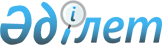 2024-2026 жылдарға арналған қалалық бюджет туралыТүркістан облысы Кентау қалалық мәслихатының 2023 жылғы 22 желтоқсандағы № 70 шешiмi
      ЗҚАИ-ның ескертпесі!
      Осы шешім 01.01.2024 бастап қолданысқа енгізіледі.
      Қазақстан Республикасының Бюджет кодексінің 9 бабының 2 тармағына, 75 бабының 2 тармағына және "Қазақстан Республикасындағы жергілікті мемлекеттік басқару және өзін-өзі басқару туралы" Қазақстан Республикасының Заңының 6 бабы, 1 тармағының 1 тармақшасына сәйкес Кентау қалалық мәслихаты ШЕШІМ ҚАБЫЛДАДЫ:
      1. Кентау қаласының 2024-2026 жылдарға арналған қалалық бюджеті 1, 2 және 3-қосымшаларға сәйкес, соның ішінде 2024 жылға мынадай көлемде бекiтiлсiн:
      1) кiрiстер – 19 573 971 мың теңге:
      салықтық түсiмдер – 2 969 797 мың теңге;
      салықтық емес түсiмдер – 104 963 мың теңге;
      негiзгi капиталды сатудан түсетiн түсiмдер – 41 946 мың теңге;
      трансферттердiң түсiмдерi – 16 457 265 мың теңге;
      2) шығындар – 19 856 847 мың теңге;
      3) таза бюджеттiк кредиттеу – 1 553 202 мың теңге:
      бюджеттік кредиттер – 2 097 411 мың теңге;
      бюджеттік кредиттерді өтеу – 544 209 мың теңге; 
      4) қаржы активтерімен жасалатын операциялар бойынша сальдо – 25 650 мың теңге:
      қаржы активтерін сатып алу – 25 650 мың теңге;
      мемлекеттік қаржы активтерін сатудан түсетін түсімдер – 0;
      5) бюджет тапшылығы (профициті) – -1 861 728 мың теңге;
      6) бюджет тапшылығын қаржыландыру (профицитін пайдалану) – 1 861 728 мың теңге:
      қарыздар түсімдері – 2 367 781 мың теңге;
      қарыздарды өтеу – 544 209 мың теңге;
      бюджет қаражатының пайдаланылатын қалдықтары – 38 156 мың теңге.".
      Ескерту. 1-тармақ жаңа редакцияда - Түркістан облысы Кентау қалалық мәслихатының 13.02.2024 № 86 (01.01.2024 бастап қолданысқа енгізіледі); 24.04.2024 № 104 (01.01.2024 бастап қолданысқа енгізіледі) шешiмдерiмен.


      2. 2024 жылы салық түсімдерінен қаланың бюджетіне корпоративтік табыс салығы, жеке табыс салығынан және әлеуметтік салықтан 50 пайыз аударылатын болып және облыстық бюджеттен қаланың бюджетіне берілетін бюджеттік субвенциялар 1 710 043 мың теңге көлемінде бекітілсін.
      3. Қала әкімдігінің 2024 жылға арналған резерві 323 416 мың теңге сомасында белгіленсін.
      Ескерту. 3-тармақ жаңа редакцияда - Түркістан облысы Кентау қалалық мәслихатының 13.02.2024 № 86 (01.01.2024 бастап қолданысқа енгізіледі); 24.04.2024 № 104 (01.01.2024 бастап қолданысқа енгізіледі) шешiмдерiмен.


      4. 2024 жылға қала бюджетінен ауыл бюджеттеріне берілетін субвенциялар мөлшерінің жалпы сомасы 316 198 мың теңге болып 4-қосымшаға сәйкес қарастырылсын, оның ішінде:
      Ащысай ауылы 66 396 мың теңге;
      Байылдыр ауылы 49 647 мың теңге;
      Қарнақ ауылы 116 443 мың теңге;
      Хантағы ауылы 83 712 мың теңге;
      5. Осы шешім 2024 жылдың 1 қаңтарынан бастап қолданысқа енгізіледі. 2024 жылға арналған қалалық бюджет
      Ескерту. 1-қосымша жаңа редакцияда - Түркістан облысы Кентау қалалық мәслихатының 13.02.2024 № 86 (01.01.2024 бастап қолданысқа енгізіледі); 24.04.2024 № 104 (01.01.2024 бастап қолданысқа енгізіледі) шешiмдерiмен. 2025 жылға арналған қалалық бюджет 2026 жылға арналған қалалық бюджет 2024 жылға Кентау қаласының бюджетінен ауыл бюджеттеріне берілетін субвенциялар көлемі
					© 2012. Қазақстан Республикасы Әділет министрлігінің «Қазақстан Республикасының Заңнама және құқықтық ақпарат институты» ШЖҚ РМК
				
      Кентау қалалық

      мәслихатының төрағасы

Қ.Елеусизов
Кентау қалалық
мәслихатының 2023 жылғы
22 желтоқсандағы № 70
шешіміне 1 қосымша
Санаты
Санаты
Санаты
Санаты
Санаты
Сома (мың теңге)
Сыныбы
Сыныбы
Сыныбы
Сыныбы
Сома (мың теңге)
Кіші сыныбы
Кіші сыныбы
Кіші сыныбы
Сома (мың теңге)
Атауы
Сома (мың теңге)
1
1
1
1
2
3
1. Кірістер
19 573 971
1 
Салықтық түсімдер
2 969 797
01
Табыс салығы
1 474 532
1 
1 
Корпоративтік табыс салығы
152 815
2
2
Жеке табыс салығы
1 321 717
03
Әлеуметтiк салық
936 151
1
1
Әлеуметтік салық
936 151
04
Меншiкке салынатын салықтар
384 086
1
1
Мүлiкке салынатын салықтар
215 817
3
3
Жер салығы
15 223
4
4
Көлiк құралдарына салынатын салық
152 144
5
5
Бірыңғай жер салығы
902
05
Тауарларға, жұмыстарға және қызметтерге салынатын ішкі салықтар
46 856
2
2
Акциздер
8 821
3
3
Табиғи және басқа да ресурстарды пайдаланғаны үшiн түсетiн түсiмдер
18 374
4
4
Кәсiпкерлiк және кәсiби қызметтi жүргiзгенi үшiн алынатын алымдар
19 661
08
Заңдық маңызы бар әрекеттерді жасағаны және (немесе) оған уәкілеттігі бар мемлекеттік органдар немесе лауазымды адамдар құжаттар бергені үшін алынатын міндетті төлемдер
128 172
1
1
Мемлекеттік баж
128 172
2 
Салықтық емес түсiмдер
104 963
01
Мемлекеттік меншіктен түсетін кірістер
99 250
1
1
Мемлекеттік кәсіпорындардың таза кірісі бөлігінің түсімдері
25
5
5
Мемлекет меншігіндегі мүлікті жалға беруден түсетін кірістер
99 225
03
Мемлекеттік бюджеттен қаржыландырылатын мемлекеттік мекемелер ұйымдастыратын мемлекеттік сатып алуды өткізуден түсетін ақша түсімдері
213
1
1
Мемлекеттік бюджеттен қаржыландырылатын мемлекеттік мекемелер ұйымдастыратын мемлекеттік сатып алуды өткізуден түсетін ақша түсімдері
213
06
Басқа да салықтық емес түсiмдер
5 500
1
1
Басқа да салықтық емес түсiмдер
5 500
3
Негізгі капиталды сатудан түсетін түсімдер
41 946
01
Мемлекеттік мекемелерге бекітілген мемлекеттік мүлікті сату
30 935
1
1
Мемлекеттік мекемелерге бекітілген мемлекеттік мүлікті сату
30 935
03
Жердi және материалдық емес активтердi сату
11 011
1
1
Жерді сату
11 000
2
2
Материалдық емес активтерді сату
11
4 
Трансферттердің түсімдері
16 457 265
02
Мемлекеттiк басқарудың жоғары тұрған органдарынан түсетiн трансферттер
16 457 265
2
2
Облыстық бюджеттен түсетiн трансферттер
16 457 265
Функционалдық топ
Функционалдық топ
Функционалдық топ
Функционалдық топ
Функционалдық топ
Сома (мың теңге)
Кіші функция
Кіші функция
Кіші функция
Кіші функция
Сома (мың теңге)
Бюджеттік бағдарламалардың әкімшісі
Бюджеттік бағдарламалардың әкімшісі
Бюджеттік бағдарламалардың әкімшісі
Сома (мың теңге)
Бағдарлама
Бағдарлама
Сома (мың теңге)
Атауы
Сома (мың теңге)
2. Шығындар
19 856 847
01
Жалпы сипаттағы мемлекеттiк қызметтер 
557 938
1
Мемлекеттiк басқарудың жалпы функцияларын орындайтын өкiлдi, атқарушы және басқа органдар
406 606
112
Аудан (облыстық маңызы бар қала) мәслихатының аппараты
60 411
001
Аудан (облыстық маңызы бар қала) мәслихатының қызметін қамтамасыз ету жөніндегі қызметтер
60 411
122
Аудан (облыстық маңызы бар қала) әкімінің аппараты
346 195
001
Аудан (облыстық маңызы бар қала) әкімінің қызметін қамтамасыз ету жөніндегі қызметтер
346 195
2
Қаржылық қызмет
4 413
459
Ауданның (облыстық маңызы бар қаланың) экономика және қаржы бөлімі
4 413
003
Салық салу мақсатында мүлікті бағалауды жүргізу
3 613
010
Жекешелендіру, коммуналдық меншікті басқару, жекешелендіруден кейінгі қызмет және осыған байланысты дауларды реттеу
800
5
Жоспарлау және статистикалық қызмет
1 362
459
Ауданның (облыстық маңызы бар қаланың) экономика және қаржы бөлімі
1 362
061
Бюджеттік инвестициялар және мемлекеттік-жекешелік әріптестік, оның ішінде концессия мәселелері жөніндегі құжаттаманы сараптау және бағалау
1 362
9
Жалпы сипаттағы өзге де мемлекеттiк қызметтер
145 557
454
Ауданның (облыстық маңызы бар қаланың) кәсіпкерлік және ауыл шаруашылығы бөлімі
77 585
001
Жергілікті деңгейде кәсіпкерлікті және ауыл шаруашылығын дамыту саласындағы мемлекеттік саясатты іске асыру жөніндегі қызметтер
77 585
459
Ауданның (облыстық маңызы бар қаланың) экономика және қаржы бөлімі
67 972
001
Ауданның (облыстық маңызы бар қаланың) экономикалық саясаттын қалыптастыру мен дамыту, мемлекеттік жоспарлау, бюджеттік атқару және коммуналдық меншігін басқару саласындағы мемлекеттік саясатты іске асыру жөніндегі қызметтер
67 445
113
Жергілікті бюджеттерден берілетін ағымдағы нысаналы трансферттер
527
02
Қорғаныс
1 836 627
1
Әскери мұқтаждар
37 307
122
Аудан (облыстық маңызы бар қала) әкімінің аппараты
37 307
005
Жалпыға бірдей әскери міндетті атқару шеңберіндегі іс-шаралар
37 307
2
Төтенше жағдайлар жөнiндегi жұмыстарды ұйымдастыру
1 799 320
122
Аудан (облыстық маңызы бар қала) әкімінің аппараты
1 799 320
006
Аудан (облыстық маңызы бар қала) ауқымындағы төтенше жағдайлардың алдын алу және оларды жою
1 770 496
007
Аудандық (қалалық) ауқымдағы дала өрттерінің, сондай-ақ мемлекеттік өртке қарсы қызмет органдары құрылмаған елдi мекендерде өрттердің алдын алу және оларды сөндіру жөніндегі іс-шаралар
28 824
03
Қоғамдық тәртіп, қауіпсіздік, құқықтық, сот, қылмыстық-атқару қызметі
42 453
9
Қоғамдық тәртіп және қауіпсіздік саласындағы басқа да қызметтер
42 453
485
Ауданның (облыстық маңызы бар қаланың) жолаушылар көлігі және автомобиль жолдары бөлімі
42 453
021
Елдi мекендерде жол қозғалысы қауiпсiздiгін қамтамасыз ету
42 453
06
Әлеуметтiк көмек және әлеуметтiк қамсыздандыру
2 344 726
1
Әлеуметтiк қамсыздандыру
992 302
451
Ауданның (облыстық маңызы бар қаланың) жұмыспен қамту және әлеуметтік бағдарламалар бөлімі
992 302
005
Мемлекеттік атаулы әлеуметтік көмек
992 302
2
Әлеуметтiк көмек
1 247 570
451
Ауданның (облыстық маңызы бар қаланың) жұмыспен қамту және әлеуметтік бағдарламалар бөлімі
1 247 570
004
Ауылдық жерлерде тұратын денсаулық сақтау, білім беру, әлеуметтік қамтамасыз ету, мәдениет, спорт және ветеринар мамандарына отын сатып алуға Қазақстан Республикасының заңнамасына сәйкес әлеуметтік көмек көрсету
9 225
006
Тұрғын үйге көмек көрсету
1 025
007
Жергілікті өкілетті органдардың шешімі бойынша мұқтаж азаматтардың жекелеген топтарына әлеуметтік көмек
350 350
010
Үйден тәрбиеленіп оқытылатын мүгедектігі бар балаларды материалдық қамтамасыз ету
4 867
014
Мұқтаж азаматтарға үйде әлеуметтiк көмек көрсету
395 854
015
Зейнеткерлер мен мүгедектігі бар адамдар әлеуметтiк қызмет көрсету аумақтық орталығы
20 940
017
Оңалтудың жеке бағдарламасына сәйкес мұқтаж мүгедектігі бар адамдарға протездік-ортопедиялық көмек, сурдотехникалық құралдар, тифлотехникалық құралдар, санаторий-курорттық емделу, міндетті гигиеналық құралдармен қамтамасыз ету, арнаулы жүріп-тұру құралдары, қозғалуға қиындығы бар бірінші топтағы мүгедектігі бар адамдарға жеке көмекшінің және есту бойынша мүгедектерге қолмен көрсететін тіл маманының қызметтері мен қамтамасыз ету
465 309
9
Әлеуметтiк көмек және әлеуметтiк қамтамасыз ету салаларындағы өзге де қызметтер
104 854
451
Ауданның (облыстық маңызы бар қаланың) жұмыспен қамту және әлеуметтік бағдарламалар бөлімі
104 854
001
Жергілікті деңгейде халық үшін әлеуметтік бағдарламаларды жұмыспен қамтуды қамтамасыз етуді іске асыру саласындағы мемлекеттік саясатты іске асыру жөніндегі қызметтер
61 328
011
Жәрдемақыларды және басқа да әлеуметтік төлемдерді есептеу, төлеу мен жеткізу бойынша қызметтерге ақы төлеу
5 102
050
Қазақстан Республикасында мүгедектігі бар адамдардың құқықтарын қамтамасыз етуге және өмір сүру сапасын жақсарту
38 424
07
Тұрғын үй-коммуналдық шаруашылық
3 377 437
1
Тұрғын үй шаруашылығы
1 393 235
472
Ауданның (облыстық маңызы бар қаланың) құрылыс, сәулет және қала құрылысы бөлімі
1 212 718
003
Коммуналдық тұрғын үй қорының тұрғын үйін жобалау және (немесе) салу, реконструкциялау
112 962
004
Инженерлік-коммуникациялық инфрақұрылымды жобалау, дамыту және (немесе) жайластыру
277 388
098
Коммуналдық тұрғын үй қорының тұрғын үйлерін сатып алу
822 368
487
Ауданның (облыстық маңызы бар қаланың) тұрғын үй-коммуналдық шаруашылық және тұрғын үй инспекциясы бөлімі
180 517
001
Тұрғын үй-коммуналдық шаруашылық және тұрғын үй қоры саласында жергілікті деңгейде мемлекеттік саясатты іске асыру бойынша қызметтер
180 517
2
Коммуналдық шаруашылық
1 142 978
487
Ауданның (облыстық маңызы бар қаланың) тұрғын үй-коммуналдық шаруашылық және тұрғын үй инспекциясы бөлімі
1 142 978
026
Ауданның (облыстық маңызы бар қаланың) коммуналдық меншігіндегі жылу жүйелерін қолдануды ұйымдастыру
926 561
027
Ауданның (облыстық маңызы бар қаланың) коммуналдық меншігіндегі газдандыру желілерін пайдалануды ұйымдастыру
118 289
029
Сумен жабдықтау және су бұру жүйелерін дамыту
98 128
3
Елді-мекендерді көркейту
841 224
487
Ауданның (облыстық маңызы бар қаланың) тұрғын үй-коммуналдық шаруашылық және тұрғын үй инспекциясы бөлімі
841 224
017
Елдi мекендердiң санитариясын қамтамасыз ету
11 071
025
Елдi мекендердегі көшелердi жарықтандыру
211 619
030
Елдi мекендердi абаттандыру және көгалдандыру
615 034
031
Жерлеу орындарын ұстау және туыстары жоқ адамдарды жерлеу
3 500
08
Мәдениет, спорт, туризм және ақпараттық кеңістiк
771 306
1
Мәдениет саласындағы қызмет
193 284
457
Ауданның (облыстық маңызы бар қаланың) мәдениет, тілдерді дамыту, дене шынықтыру және спорт бөлімі
193 284
003
Мәдени-демалыс жұмысын қолдау
193 284
2
Спорт
230 468
457
Ауданның (облыстық маңызы бар қаланың) мәдениет, тілдерді дамыту, дене шынықтыру және спорт бөлімі
205 520
008
Ұлттық және бұқаралық спорт түрлерін дамыту
118 170
009
Аудандық (облыстық маңызы бар қалалық) деңгейде спорттық жарыстар өткiзу
20 250
010
Әртүрлi спорт түрлерi бойынша аудан (облыстық маңызы бар қала) құрама командаларының мүшелерiн дайындау және олардың облыстық спорт жарыстарына қатысуы
67 100
472
Ауданның (облыстық маңызы бар қаланың) құрылыс, сәулет және қала құрылысы бөлімі
24 948
008
Cпорт объектілерін дамыту
24 948
3
Ақпараттық кеңiстiк
166 223
456
Ауданның (облыстық маңызы бар қаланың) ішкі саясат бөлімі
56 286
002
Мемлекеттік ақпараттық саясат жүргізу жөніндегі қызметтер
56 286
457
Ауданның (облыстық маңызы бар қаланың) мәдениет, тілдерді дамыту, дене шынықтыру және спорт бөлімі
109 937
006
Аудандық (қалалық) кiтапханалардың жұмыс iстеуi
93 025
007
Мемлекеттiк тiлдi және Қазақстан халқының басқа да тiлдерін дамыту
16 912
9
Мәдениет, спорт, туризм және ақпараттық кеңiстiктi ұйымдастыру жөнiндегi өзге де қызметтер
181 331
456
Ауданның (облыстық маңызы бар қаланың) ішкі саясат бөлімі
103 352
001
Жергілікті деңгейде ақпарат, мемлекеттілікті нығайту және азаматтардың әлеуметтік сенімділігін қалыптастыру саласында мемлекеттік саясатты іске асыру жөніндегі қызметтер
41 061
003
Жастар саясаты саласында іс-шараларды іске асыру
62 291
457
Ауданның (облыстық маңызы бар қаланың) мәдениет, тілдерді дамыту, дене шынықтыру және спорт бөлімі
77 979
001
Жергілікті деңгейде мәдениет, тілдерді дамыту, дене шынықтыру және спорт саласында мемлекеттік саясатты іске асыру жөніндегі қызметтер
77 979
09
Отын-энергетика кешенi және жер қойнауын пайдалану
6 642 593
1
Отын және энергетика
6 491 905
487
Ауданның (облыстық маңызы бар қаланың) тұрғын үй-коммуналдық шаруашылық және тұрғын үй инспекциясы бөлімі
6 491 905
009
Жылу-энергетикалық жүйені дамыту
6 491 905
9
Отын-энергетика кешені және жер қойнауын пайдалану саласындағы өзге де қызметтер
150 688
487
Ауданның (облыстық маңызы бар қаланың) тұрғын үй-коммуналдық шаруашылық және тұрғын үй инспекциясы бөлімі
150 688
038
Газ тасымалдау жүйесін дамыту
150 688
10
Ауыл, су, орман, балық шаруашылығы, ерекше қорғалатын табиғи аумақтар, қоршаған ортаны және жануарлар дүниесін қорғау, жер қатынастары
94 164
1
Ауыл шаруашылығы
50 000
472
Ауданның (облыстық маңызы бар қаланың) құрылыс, сәулет және қала құрылысы бөлімі
50 000
010
Ауыл шаруашылығы объектілерін дамыту
50 000
6
Жер қатынастары
42 362
463
Ауданның (облыстық маңызы бар қаланың) жер қатынастары бөлімі
42 362
001
Аудан (облыстық маңызы бар қала) аумағында жер қатынастарын реттеу саласындағы мемлекеттік саясатты іске асыру жөніндегі қызметтер
42 362
9
Ауыл, су, орман, балық шаруашылығы, қоршаған ортаны қорғау және жер қатынастары саласындағы басқа да қызметтер
1 802
459
Ауданның (облыстық маңызы бар қаланың) экономика және қаржы бөлімі
1 802
099
Мамандарға әлеуметтік қолдау көрсету жөніндегі шараларды іске асыру
1 802
11
Өнеркәсіп, сәулет, қала құрылысы және құрылыс қызметі
83 093
2
Сәулет, қала құрылысы және құрылыс қызметі
83 093
472
Ауданның (облыстық маңызы бар қаланың) құрылыс, сәулет және қала құрылысы бөлімі
83 093
001
Жергілікті деңгейде құрылыс, сәулет және қала құрылысы саласындағы мемлекеттік саясатты іске асыру жөніндегі қызметтер
60 613
013
Аудан аумағында қала құрылысын дамытудың кешенді схемаларын, аудандық (облыстық) маңызы бар қалалардың, кенттердің және өзге де ауылдық елді мекендердің бас жоспарларын әзірлеу
22 480
12
Көлiк және коммуникация
416 869
1
Автомобиль көлiгi
178 588
485
Ауданның (облыстық маңызы бар қаланың) жолаушылар көлігі және автомобиль жолдары бөлімі
178 588
045
Аудандық маңызы бар автомобиль жолдарын және елді-мекендердің көшелерін күрделі және орташа жөндеу
178 588
9
Көлiк және коммуникациялар саласындағы өзге де қызметтер
238 281
485
Ауданның (облыстық маңызы бар қаланың) жолаушылар көлігі және автомобиль жолдары бөлімі
238 281
001
Жергілікті деңгейде жолаушылар көлігі және автомобиль жолдары саласындағы мемлекеттік саясатты іске асыру жөніндегі қызметтер
36 368
037
Әлеуметтік маңызы бар қалалық (ауылдық), қала маңындағы және ауданішілік қатынастар бойынша жолаушылар тасымалдарын субсидиялау
201 913
13
Басқалар
3 240 900
9
Басқалар
3 240 900
459
Ауданның (облыстық маңызы бар қаланың) экономика және қаржы бөлімі
323 416
012
Ауданның (облыстық маңызы бар қаланың) жергілікті атқарушы органының резерві 
323 416
472
Ауданның (облыстық маңызы бар қаланың) құрылыс, сәулет және қала құрылысы бөлімі
107 054
079
"Ауыл-Ел бесігі" жобасы шеңберінде ауылдық елді мекендердегі әлеуметтік және инженерлік инфрақұрылымдарды дамыту
107 054
485
Ауданның (облыстық маңызы бар қаланың) жолаушылар көлігі және автомобиль жолдары бөлімі
1 339 640
052
"Ауыл-Ел бесігі" жобасы шеңберінде ауылдық елді мекендердегі әлеуметтік және инженерлік инфрақұрылым бойынша іс-шараларды іске асыру
370 000
096
Мемлекеттік-жекешелік әріптестік жобалар бойынша мемлекеттік міндеттемелерді орындау
969 640
487
Ауданның (облыстық маңызы бар қаланың) тұрғын үй-коммуналдық шаруашылық және тұрғын үй инспекциясы бөлімі
1 470 790
096
Мемлекеттік-жекешелік әріптестік жобалар бойынша мемлекеттік міндеттемелерді орындау
1 470 790
14
Борышқа қызмет көрсету
3 415
1
Борышқа қызмет көрсету
3 415
459
Ауданның (облыстық маңызы бар қаланың) экономика және қаржы бөлімі
3 415
021
Жергілікті атқарушы органдардың облыстық бюджеттен қарыздар бойынша сыйақылар мен өзге де төлемдерді төлеу бойынша борышына қызмет көрсету 
3 415
15
Трансферттер
445 326
1
Трансферттер
445 326
459
Ауданның (облыстық маңызы бар қаланың) экономика және қаржы бөлімі
445 326
006
Пайдаланылмаған (толық пайдаланылмаған) нысаналы трансферттерді қайтару
5 000
024
Заңнаманы өзгертуге байланысты жоғары тұрған бюджеттің шығындарын өтеуге төменгі тұрған бюджеттен ағымдағы нысаналы трансферттер
123 124
038
Субвенциялар
316 198
054
Қазақстан Республикасы Ұлттық қорынан берілетін нысаналы трансферт есебінен республикалық бюджеттен бөлінген пайдаланылмаған (түгел пайдаланылмаған) нысаналы трансферттердің сомасын қайтару
1 004
 3.Таза бюджеттік кредиттеу
1 553 202
Функционалдық топ
Функционалдық топ
Функционалдық топ
Функционалдық топ
Функционалдық топ
Сома (мың теңге)
Кіші функция
Кіші функция
Кіші функция
Кіші функция
Сома (мың теңге)
Бюджеттік бағдарламалардың әкімшісі
Бюджеттік бағдарламалардың әкімшісі
Бюджеттік бағдарламалардың әкімшісі
Сома (мың теңге)
Бағдарлама
Бағдарлама
Сома (мың теңге)
Атауы
Сома (мың теңге)
Бюджеттік кредиттер
2 097 411
07
Тұрғын үй-коммуналдық шаруашылық
2 082 643
1
Тұрғын үй шаруашылығы
2 082 643
472
Ауданның (облыстық маңызы бар қаланың) құрылыс, сәулет және қала құрылысы бөлімі
409 167
003
Коммуналдық тұрғын үй қорының тұрғын үйін жобалау және (немесе) салу, реконструкциялау
409 167
487
Ауданның (облыстық маңызы бар қаланың) тұрғын үй-коммуналдық шаруашылық және тұрғын үй инспекциясы бөлімі
1 673 476
081
Кондоминиум объектілерінің ортақ мүлкіне күрделі жөндеу жүргізуге кредит беру
1 673 476
10
Ауыл, су, орман, балық шаруашылығы, ерекше қорғалатын табиғи аумақтар, қоршаған ортаны және жануарлар дүниесін қорғау, жер қатынастары
14 768
1
Ауыл шаруашылығы
14 768
459
Ауданның (облыстық маңызы бар қаланың) экономика және қаржы бөлімі
14 768
018
Мамандарды әлеуметтік қолдау шараларын іске асыруға берілетін бюджеттік кредиттер
14 768
Санаты
Санаты
Санаты
Санаты
Санаты
Сома (мың теңге)
Сыныбы
Сыныбы
Сыныбы
Сыныбы
Сома (мың теңге)
Кіші сыныбы
Кіші сыныбы
Кіші сыныбы
Сома (мың теңге)
Ерекшелігі
Ерекшелігі
Сома (мың теңге)
Атауы
Сома (мың теңге)
Бюджеттік кредиттерді өтеу
544 209
5
Бюджеттік кредиттерді өтеу
544 209
01
Бюджеттік кредиттерді өтеу
544 209
1
Мемлекеттік бюджеттен берілген бюджеттік кредиттерді өтеу
544 209
4. Қаржылық активтермен операция бойынша сальдо
25 650
Функционалдық топ
Функционалдық топ
Функционалдық топ
Функционалдық топ
Функционалдық топ
Сома (мың теңге)
Кіші функция
Кіші функция
Кіші функция
Кіші функция
Сома (мың теңге)
Бюджеттік бағдарламалардың әкімшісі
Бюджеттік бағдарламалардың әкімшісі
Бюджеттік бағдарламалардың әкімшісі
Сома (мың теңге)
Бағдарлама
Бағдарлама
Сома (мың теңге)
Атауы
Сома (мың теңге)
Қаржы активтерін сатып алу
25 650
13
Басқалар
25 650
09
Басқалар
25 650
487
Ауданның (облыстық маңызы бар қаланың) тұрғын үй-коммуналдық шаруашылық және тұрғын үй инспекциясы бөлімі
25 650
065
Заңды тұлғалардың жарғылық капиталын қалыптастыру немесе ұлғайту
25 650
Мемлекеттің қаржы активтерін сатудан түсетін түсімдер
0
5. Бюджет тапшылығы (профициті)
-1 861 728
6. Бюджет тапшылығын қаржыландыру (профицитін пайдалану)
1 861 728
Санаты
Санаты
Санаты
Санаты
Санаты
Сома (мың теңге)
Сыныбы
Сыныбы
Сыныбы
Сыныбы
Сома (мың теңге)
Кіші сыныбы
Кіші сыныбы
Кіші сыныбы
Сома (мың теңге)
Ерекшелігі
Ерекшелігі
Сома (мың теңге)
Атауы
Сома (мың теңге)
Қарыздар түсімдері
2 367 781
7
Қарыздар түсімдері
2 367 781
01
Мемлекеттік ішкі қарыздар 
2 367 781
2
Қарыз алу келісім-шарттары
2 367 781
Функционалдық топ
Функционалдық топ
Функционалдық топ
Функционалдық топ
Функционалдық топ
Сома (мың теңге)
Кіші функция
Кіші функция
Кіші функция
Кіші функция
Сома (мың теңге)
Бюджеттік бағдарламалардың әкімшісі
Бюджеттік бағдарламалардың әкімшісі
Бюджеттік бағдарламалардың әкімшісі
Сома (мың теңге)
Бағдарлама
Бағдарлама
Сома (мың теңге)
Атауы
Сома (мың теңге)
Қарыздарды өтеу
544 209
16
Қарыздарды өтеу
544 209
1
Қарыздарды өтеу
544 209
459
Ауданның (облыстық маңызы бар қаланың) экономика және қаржы бөлімі
544 209
005
Жергілікті атқарушы органның жоғары тұрған бюджет алдындағы борышын өтеу
544 209
Бюджет қаражатының пайдаланылатын қалдықтары 
38 156
Санаты
Санаты
Санаты
Санаты
Санаты
Сома (мың теңге)
Сыныбы
Сыныбы
Сыныбы
Сыныбы
Сома (мың теңге)
Кіші сыныбы
Кіші сыныбы
Кіші сыныбы
Сома (мың теңге)
Атауы
Сома (мың теңге)
1
1
1
1
2
3
1. Кірістер
14 887 816
1 
Салықтық түсімдер
2 754 069
01
Табыс салығы
1 395 542
1 
1 
Корпоративтік табыс салығы
130 000
2
2
Жеке табыс салығы
1 265 542
03
Әлеуметтiк салық
784 460
1
1
Әлеуметтік салық
784 460
04
Меншiкке салынатын салықтар
373 146
1
1
Мүлiкке салынатын салықтар
206 797
3
3
Жер салығы
15 223
4
4
Көлiк құралдарына салынатын салық
150 753
5
5
Бірыңғай жер салығы
373
05
Тауарларға, жұмыстарға және қызметтерге салынатын ішкі салықтар
44 921
2
2
Акциздер
7 607
3
3
Табиғи және басқа да ресурстарды пайдаланғаны үшiн түсетiн түсiмдер
18 374
4
4
Кәсiпкерлiк және кәсiби қызметтi жүргiзгенi үшiн алынатын алымдар
18 940
08
Заңдық маңызы бар әрекеттерді жасағаны және (немесе) оған уәкілеттігі бар мемлекеттік органдар немесе лауазымды адамдар құжаттар бергені үшін алынатын міндетті төлемдер
156 000
1
1
Мемлекеттік баж
156 000
2 
Салықтық емес түсiмдер
104 425
01
Мемлекеттік меншіктен түсетін кірістер
99 225
5
5
Мемлекет меншігіндегі мүлікті жалға беруден түсетін кірістер
99 225
06
Басқа да салықтық емес түсiмдер
5 200
1
1
Басқа да салықтық емес түсiмдер
5 200
3
Негізгі капиталды сатудан түсетін түсімдер
30 935
01
Мемлекеттік мекемелерге бекітілген мемлекеттік мүлікті сату
30 935
1
1
Мемлекеттік мекемелерге бекітілген мемлекеттік мүлікті сату
30 935
4 
Трансферттердің түсімдері
11 998 387
02
Мемлекеттiк басқарудың жоғары тұрған органдарынан түсетiн трансферттер
11 998 387
2
2
Облыстық бюджеттен түсетiн трансферттер
11 998 387
Функционалдық топ
Функционалдық топ
Функционалдық топ
Функционалдық топ
Функционалдық топ
Сома (мың теңге)
Кіші функция
Кіші функция
Кіші функция
Кіші функция
Сома (мың теңге)
Бюджеттік бағдарламалардың әкімшісі
Бюджеттік бағдарламалардың әкімшісі
Бюджеттік бағдарламалардың әкімшісі
Сома (мың теңге)
Бағдарлама
Бағдарлама
Сома (мың теңге)
Атауы
Сома (мың теңге)
2. Шығындар
14 868 170
01
Жалпы сипаттағы мемлекеттiк қызметтер 
546 059
1
Мемлекеттiк басқарудың жалпы функцияларын орындайтын өкiлдi, атқарушы және басқа органдар
394 727
112
Аудан (облыстық маңызы бар қала) мәслихатының аппараты
60 594
001
Аудан (облыстық маңызы бар қала) мәслихатының қызметін қамтамасыз ету жөніндегі қызметтер
60 594
122
Аудан (облыстық маңызы бар қала) әкімінің аппараты
334 133
001
Аудан (облыстық маңызы бар қала) әкімінің қызметін қамтамасыз ету жөніндегі қызметтер
334 133
2
Қаржылық қызмет
4 413
459
Ауданның (облыстық маңызы бар қаланың) экономика және қаржы бөлімі
4 413
003
Салық салу мақсатында мүлікті бағалауды жүргізу
3 613
010
Жекешелендіру, коммуналдық меншікті басқару, жекешелендіруден кейінгі қызмет және осыған байланысты дауларды реттеу
800
5
Жоспарлау және статистикалық қызмет
1 362
459
Ауданның (облыстық маңызы бар қаланың) экономика және қаржы бөлімі
1 362
061
Бюджеттік инвестициялар және мемлекеттік-жекешелік әріптестік, оның ішінде концессия мәселелері жөніндегі құжаттаманы сараптау және бағалау
1 362
9
Жалпы сипаттағы өзге де мемлекеттiк қызметтер
145 557
454
Ауданның (облыстық маңызы бар қаланың) кәсіпкерлік және ауыл шаруашылығы бөлімі
77 585
001
Жергілікті деңгейде кәсіпкерлікті және ауыл шаруашылығын дамыту саласындағы мемлекеттік саясатты іске асыру жөніндегі қызметтер
77 585
459
Ауданның (облыстық маңызы бар қаланың) экономика және қаржы бөлімі
67 972
001
Ауданның (облыстық маңызы бар қаланың) экономикалық саясаттын қалыптастыру мен дамыту, мемлекеттік жоспарлау, бюджеттік атқару және коммуналдық меншігін басқару саласындағы мемлекеттік саясатты іске асыру жөніндегі қызметтер
67 445
113
Жергілікті бюджеттерден берілетін ағымдағы нысаналы трансферттер
527
02
Қорғаныс
1 835 464
1
Әскери мұқтаждар
36 144
122
Аудан (облыстық маңызы бар қала) әкімінің аппараты
36 144
005
Жалпыға бірдей әскери міндетті атқару шеңберіндегі іс-шаралар
36 144
2
Төтенше жағдайлар жөнiндегi жұмыстарды ұйымдастыру
1 799 320
122
Аудан (облыстық маңызы бар қала) әкімінің аппараты
1 799 320
006
Аудан (облыстық маңызы бар қала) ауқымындағы төтенше жағдайлардың алдын алу және оларды жою
1 770 496
007
Аудандық (қалалық) ауқымдағы дала өрттерінің, сондай-ақ мемлекеттік өртке қарсы қызмет органдары құрылмаған елдi мекендерде өрттердің алдын алу және оларды сөндіру жөніндегі іс-шаралар
28 824
03
Қоғамдық тәртіп, қауіпсіздік, құқықтық, сот, қылмыстық-атқару қызметі
42 974
9
Қоғамдық тәртіп және қауіпсіздік саласындағы басқа да қызметтер
42 974
485
Ауданның (облыстық маңызы бар қаланың) жолаушылар көлігі және автомобиль жолдары бөлімі
42 974
021
Елдi мекендерде жол қозғалысы қауiпсiздiгін қамтамасыз ету
42 974
06
Әлеуметтiк көмек және әлеуметтiк қамсыздандыру
2 332 813
1
Әлеуметтiк қамсыздандыру
992 302
451
Ауданның (облыстық маңызы бар қаланың) жұмыспен қамту және әлеуметтік бағдарламалар бөлімі
992 302
005
Мемлекеттік атаулы әлеуметтік көмек
992 302
2
Әлеуметтiк көмек
1 234 593
451
Ауданның (облыстық маңызы бар қаланың) жұмыспен қамту және әлеуметтік бағдарламалар бөлімі
1 234 593
004
Ауылдық жерлерде тұратын денсаулық сақтау, білім беру, әлеуметтік қамтамасыз ету, мәдениет, спорт және ветеринар мамандарына отын сатып алуға Қазақстан Республикасының заңнамасына сәйкес әлеуметтік көмек көрсету
9 225
006
Тұрғын үйге көмек көрсету
1 025
007
Жергілікті өкілетті органдардың шешімі бойынша мұқтаж азаматтардың жекелеген топтарына әлеуметтік көмек
336 671
010
Үйден тәрбиеленіп оқытылатын мүгедектігі бар балаларды материалдық қамтамасыз ету
4 867
014
Мұқтаж азаматтарға үйде әлеуметтiк көмек көрсету
396 556
015
Зейнеткерлер мен мүгедектігі бар адамдар әлеуметтiк қызмет көрсету аумақтық орталығы
20 940
017
Оңалтудың жеке бағдарламасына сәйкес мұқтаж мүгедектігі бар адамдарға протездік-ортопедиялық көмек, сурдотехникалық құралдар, тифлотехникалық құралдар, санаторий-курорттық емделу, міндетті гигиеналық құралдармен қамтамасыз ету, арнаулы жүріп-тұру құралдары, қозғалуға қиындығы бар бірінші топтағы мүгедектігі бар адамдарға жеке көмекшінің және есту бойынша мүгедектерге қолмен көрсететін тіл маманының қызметтері мен қамтамасыз ету
465 309
9
Әлеуметтiк көмек және әлеуметтiк қамтамасыз ету салаларындағы өзге де қызметтер
105 918
451
Ауданның (облыстық маңызы бар қаланың) жұмыспен қамту және әлеуметтік бағдарламалар бөлімі
105 918
001
Жергілікті деңгейде халық үшін әлеуметтік бағдарламаларды жұмыспен қамтуды қамтамасыз етуді іске асыру саласындағы мемлекеттік саясатты іске асыру жөніндегі қызметтер
62 392
011
Жәрдемақыларды және басқа да әлеуметтік төлемдерді есептеу, төлеу мен жеткізу бойынша қызметтерге ақы төлеу
5 102
050
Қазақстан Республикасында мүгедектігі бар адамдардың құқықтарын қамтамасыз етуге және өмір сүру сапасын жақсарту
38 424
07
Тұрғын үй-коммуналдық шаруашылық
2 059 286
1
Тұрғын үй шаруашылығы
1 001 000
472
Ауданның (облыстық маңызы бар қаланың) құрылыс, сәулет және қала құрылысы бөлімі
829 386
004
Инженерлік-коммуникациялық инфрақұрылымды жобалау, дамыту және (немесе) жайластыру
277 388
098
Коммуналдық тұрғын үй қорының тұрғын үйлерін сатып алу
551 998
487
Ауданның (облыстық маңызы бар қаланың) тұрғын үй-коммуналдық шаруашылық және тұрғын үй инспекциясы бөлімі
171 614
001
Тұрғын үй-коммуналдық шаруашылық және тұрғын үй қоры саласында жергілікті деңгейде мемлекеттік саясатты іске асыру бойынша қызметтер
171 614
2
Коммуналдық шаруашылық
217 062
487
Ауданның (облыстық маңызы бар қаланың) тұрғын үй-коммуналдық шаруашылық және тұрғын үй инспекциясы бөлімі
217 062
026
Ауданның (облыстық маңызы бар қаланың) коммуналдық меншігіндегі жылу жүйелерін қолдануды ұйымдастыру
600
027
Ауданның (облыстық маңызы бар қаланың) коммуналдық меншігіндегі газдандыру желілерін пайдалануды ұйымдастыру
118 289
029
Сумен жабдықтау және су бұру жүйелерін дамыту
98 173
3
Елді-мекендерді көркейту
841 224
487
Ауданның (облыстық маңызы бар қаланың) тұрғын үй-коммуналдық шаруашылық және тұрғын үй инспекциясы бөлімі
841 224
017
Елдi мекендердiң санитариясын қамтамасыз ету
11 071
025
Елдi мекендердегі көшелердi жарықтандыру
211 619
030
Елдi мекендердi абаттандыру және көгалдандыру
615 034
031
Жерлеу орындарын ұстау және туыстары жоқ адамдарды жерлеу
3 500
08
Мәдениет, спорт, туризм және ақпараттық кеңістiк
762 815
1
Мәдениет саласындағы қызмет
189 184
457
Ауданның (облыстық маңызы бар қаланың) мәдениет, тілдерді дамыту, дене шынықтыру және спорт бөлімі
189 184
003
Мәдени-демалыс жұмысын қолдау
189 184
2
Спорт
228 868
457
Ауданның (облыстық маңызы бар қаланың) мәдениет, тілдерді дамыту, дене шынықтыру және спорт бөлімі
203 920
008
Ұлттық және бұқаралық спорт түрлерін дамыту
116 570
009
Аудандық (облыстық маңызы бар қалалық) деңгейде спорттық жарыстар өткiзу
20 250
010
Әртүрлi спорт түрлерi бойынша аудан (облыстық маңызы бар қала) құрама командаларының мүшелерiн дайындау және олардың облыстық спорт жарыстарына қатысуы
67 100
472
Ауданның (облыстық маңызы бар қаланың) құрылыс, сәулет және қала құрылысы бөлімі
24 948
008
Cпорт объектілерін дамыту
24 948
3
Ақпараттық кеңiстiк
166 634
456
Ауданның (облыстық маңызы бар қаланың) ішкі саясат бөлімі
56 697
002
Мемлекеттік ақпараттық саясат жүргізу жөніндегі қызметтер
56 697
457
Ауданның (облыстық маңызы бар қаланың) мәдениет, тілдерді дамыту, дене шынықтыру және спорт бөлімі
109 937
006
Аудандық (қалалық) кiтапханалардың жұмыс iстеуi
93 025
007
Мемлекеттiк тiлдi және Қазақстан халқының басқа да тiлдерін дамыту
16 912
9
Мәдениет, спорт, туризм және ақпараттық кеңiстiктi ұйымдастыру жөнiндегi өзге де қызметтер
178 129
456
Ауданның (облыстық маңызы бар қаланың) ішкі саясат бөлімі
96 395
001
Жергілікті деңгейде ақпарат, мемлекеттілікті нығайту және азаматтардың әлеуметтік сенімділігін қалыптастыру саласында мемлекеттік саясатты іске асыру жөніндегі қызметтер
41 501
003
Жастар саясаты саласында іс-шараларды іске асыру
54 894
457
Ауданның (облыстық маңызы бар қаланың) мәдениет, тілдерді дамыту, дене шынықтыру және спорт бөлімі
81 734
001
Жергілікті деңгейде мәдениет, тілдерді дамыту, дене шынықтыру және спорт саласында мемлекеттік саясатты іске асыру жөніндегі қызметтер
81 734
09
Отын-энергетика кешенi және жер қойнауын пайдалану
3 642 593
1
Отын және энергетика
3 491 905
487
Ауданның (облыстық маңызы бар қаланың) тұрғын үй-коммуналдық шаруашылық және тұрғын үй инспекциясы бөлімі
3 491 905
009
Жылу-энергетикалық жүйені дамыту
3 491 905
9
Отын-энергетика кешені және жер қойнауын пайдалану саласындағы өзге де қызметтер
150 688
487
Ауданның (облыстық маңызы бар қаланың) тұрғын үй-коммуналдық шаруашылық және тұрғын үй инспекциясы бөлімі
150 688
038
Газ тасымалдау жүйесін дамыту
150 688
10
Ауыл, су, орман, балық шаруашылығы, ерекше қорғалатын табиғи аумақтар, қоршаған ортаны және жануарлар дүниесін қорғау, жер қатынастары
44 164
6
Жер қатынастары
42 362
463
Ауданның (облыстық маңызы бар қаланың) жер қатынастары бөлімі
42 362
001
Аудан (облыстық маңызы бар қала) аумағында жер қатынастарын реттеу саласындағы мемлекеттік саясатты іске асыру жөніндегі қызметтер
42 362
9
Ауыл, су, орман, балық шаруашылығы, қоршаған ортаны қорғау және жер қатынастары саласындағы басқа да қызметтер
1 802
459
Ауданның (облыстық маңызы бар қаланың) экономика және қаржы бөлімі
1 802
099
Мамандарға әлеуметтік қолдау көрсету жөніндегі шараларды іске асыру
1 802
11
Өнеркәсіп, сәулет, қала құрылысы және құрылыс қызметі
60 613
2
Сәулет, қала құрылысы және құрылыс қызметі
60 613
472
Ауданның (облыстық маңызы бар қаланың) құрылыс, сәулет және қала құрылысы бөлімі
60 613
001
Жергілікті деңгейде құрылыс, сәулет және қала құрылысы саласындағы мемлекеттік саясатты іске асыру жөніндегі қызметтер
60 613
12
Көлiк және коммуникация
417 207
1
Автомобиль көлiгi
178 926
485
Ауданның (облыстық маңызы бар қаланың) жолаушылар көлігі және автомобиль жолдары бөлімі
178 926
045
Аудандық маңызы бар автомобиль жолдарын және елді-мекендердің көшелерін күрделі және орташа жөндеу
178 926
9
Көлiк және коммуникациялар саласындағы өзге де қызметтер
238 281
485
Ауданның (облыстық маңызы бар қаланың) жолаушылар көлігі және автомобиль жолдары бөлімі
238 281
001
Жергілікті деңгейде жолаушылар көлігі және автомобиль жолдары саласындағы мемлекеттік саясатты іске асыру жөніндегі қызметтер
36 368
037
Әлеуметтік маңызы бар қалалық (ауылдық), қала маңындағы және ауданішілік қатынастар бойынша жолаушылар тасымалдарын субсидиялау
201 913
13
Басқалар
2 675 441
9
Басқалар
2 675 441
459
Ауданның (облыстық маңызы бар қаланың) экономика және қаржы бөлімі
127 957
012
Ауданның (облыстық маңызы бар қаланың) жергілікті атқарушы органының резерві 
127 957
472
Ауданның (облыстық маңызы бар қаланың) құрылыс, сәулет және қала құрылысы бөлімі
107 054
079
"Ауыл-Ел бесігі" жобасы шеңберінде ауылдық елді мекендердегі әлеуметтік және инженерлік инфрақұрылымдарды дамыту
107 054
485
Ауданның (облыстық маңызы бар қаланың) жолаушылар көлігі және автомобиль жолдары бөлімі
969 640
096
Мемлекеттік-жекешелік әріптестік жобалар бойынша мемлекеттік міндеттемелерді орындау
969 640
487
Ауданның (облыстық маңызы бар қаланың) тұрғын үй-коммуналдық шаруашылық және тұрғын үй инспекциясы бөлімі
1 470 790
096
Мемлекеттік-жекешелік әріптестік жобалар бойынша мемлекеттік міндеттемелерді орындау
1 470 790
14
Борышқа қызмет көрсету
3 415
1
Борышқа қызмет көрсету
3 415
459
Ауданның (облыстық маңызы бар қаланың) экономика және қаржы бөлімі
3 415
021
Жергілікті атқарушы органдардың облыстық бюджеттен қарыздар бойынша сыйақылар мен өзге де төлемдерді төлеу бойынша борышына қызмет көрсету 
3 415
15
Трансферттер
445 326
1
Трансферттер
445 326
459
Ауданның (облыстық маңызы бар қаланың) экономика және қаржы бөлімі
445 326
006
Пайдаланылмаған (толық пайдаланылмаған) нысаналы трансферттерді қайтару
5 000
024
Заңнаманы өзгертуге байланысты жоғары тұрған бюджеттің шығындарын өтеуге төменгі тұрған бюджеттен ағымдағы нысаналы трансферттер
123 124
038
Субвенциялар
316 198
054
Қазақстан Республикасы Ұлттық қорынан берілетін нысаналы трансферт есебінен республикалық бюджеттен бөлінген пайдаланылмаған (түгел пайдаланылмаған) нысаналы трансферттердің сомасын қайтару
1 004
 3.Таза бюджеттік кредиттеу
1 256 997
Функционалдық топ
Функционалдық топ
Функционалдық топ
Функционалдық топ
Функционалдық топ
Сома (мың теңге)
Кіші функция
Кіші функция
Кіші функция
Кіші функция
Сома (мың теңге)
Бюджеттік бағдарламалардың әкімшісі
Бюджеттік бағдарламалардың әкімшісі
Бюджеттік бағдарламалардың әкімшісі
Сома (мың теңге)
Бағдарлама
Бағдарлама
Сома (мың теңге)
Атауы
Сома (мың теңге)
Бюджеттік кредиттер
1 801 206
07
Тұрғын үй-коммуналдық шаруашылық
1 786 438
1
Тұрғын үй шаруашылығы
1 786 438
472
Ауданның (облыстық маңызы бар қаланың) құрылыс, сәулет және қала құрылысы бөлімі
112 962
003
Коммуналдық тұрғын үй қорының тұрғын үйін жобалау және (немесе) салу, реконструкциялау
112 962
487
Ауданның (облыстық маңызы бар қаланың) тұрғын үй-коммуналдық шаруашылық және тұрғын үй инспекциясы бөлімі
1 673 476
081
Кондоминиум объектілерінің ортақ мүлкіне күрделі жөндеу жүргізуге кредит беру
1 673 476
10
Ауыл, су, орман, балық шаруашылығы, ерекше қорғалатын табиғи аумақтар, қоршаған ортаны және жануарлар дүниесін қорғау, жер қатынастары
14 768
1
Ауыл шаруашылығы
14 768
459
Ауданның (облыстық маңызы бар қаланың) экономика және қаржы бөлімі
14 768
018
Мамандарды әлеуметтік қолдау шараларын іске асыруға берілетін бюджеттік кредиттер
14 768
Санаты
Санаты
Санаты
Санаты
Санаты
Сома (мың теңге)
Сыныбы
Сыныбы
Сыныбы
Сыныбы
Сома (мың теңге)
Кіші сыныбы
Кіші сыныбы
Кіші сыныбы
Сома (мың теңге)
Ерекшелігі
Ерекшелігі
Сома (мың теңге)
Атауы
Сома (мың теңге)
Бюджеттік кредиттерді өтеу
544 209
5
Бюджеттік кредиттерді өтеу
544 209
01
Бюджеттік кредиттерді өтеу
544 209
1
Мемлекеттік бюджеттен берілген бюджеттік кредиттерді өтеу
544 209
4. Қаржылық активтермен операция бойынша сальдо
25 650
Функционалдық топ
Функционалдық топ
Функционалдық топ
Функционалдық топ
Функционалдық топ
Сома (мың теңге)
Кіші функция
Кіші функция
Кіші функция
Кіші функция
Сома (мың теңге)
Бюджеттік бағдарламалардың әкімшісі
Бюджеттік бағдарламалардың әкімшісі
Бюджеттік бағдарламалардың әкімшісі
Сома (мың теңге)
Бағдарлама
Бағдарлама
Сома (мың теңге)
Атауы
Сома (мың теңге)
Қаржы активтерін сатып алу
25 650
13
Басқалар
25 650
09
Басқалар
25 650
487
Ауданның (облыстық маңызы бар қаланың) тұрғын үй-коммуналдық шаруашылық және тұрғын үй инспекциясы бөлімі
25 650
065
Заңды тұлғалардың жарғылық капиталын қалыптастыру немесе ұлғайту
25 650
Мемлекеттің қаржы активтерін сатудан түсетін түсімдер
0
5. Бюджет тапшылығы (профициті)
-1 263 001
6. Бюджет тапшылығын қаржыландыру (профицитін пайдалану)
1 263 001
Санаты
Санаты
Санаты
Санаты
Санаты
Сома (мың теңге)
Сыныбы
Сыныбы
Сыныбы
Сыныбы
Сома (мың теңге)
Кіші сыныбы
Кіші сыныбы
Кіші сыныбы
Сома (мың теңге)
Ерекшелігі
Ерекшелігі
Сома (мың теңге)
Атауы
Сома (мың теңге)
Қарыздар түсімдері
1 801 206
7
Қарыздар түсімдері
1 801 206
01
Мемлекеттік ішкі қарыздар 
1 801 206
2
Қарыз алу келісім-шарттары
1 801 206
Функционалдық топ
Функционалдық топ
Функционалдық топ
Функционалдық топ
Функционалдық топ
Сома (мың теңге)
Кіші функция
Кіші функция
Кіші функция
Кіші функция
Сома (мың теңге)
Бюджеттік бағдарламалардың әкімшісі
Бюджеттік бағдарламалардың әкімшісі
Бюджеттік бағдарламалардың әкімшісі
Сома (мың теңге)
Бағдарлама
Бағдарлама
Сома (мың теңге)
Атауы
Сома (мың теңге)
Қарыздарды өтеу
544 209
16
Қарыздарды өтеу
544 209
1
Қарыздарды өтеу
544 209
459
Ауданның (облыстық маңызы бар қаланың) экономика және қаржы бөлімі
544 209
005
Жергілікті атқарушы органның жоғары тұрған бюджет алдындағы борышын өтеу
544 209
Бюджет қаражатының пайдаланылатын қалдықтары 
6 004
Санаты
Санаты
Санаты
Санаты
Санаты
Сома (мың теңге)
Сыныбы
Сыныбы
Сыныбы
Сыныбы
Сома (мың теңге)
Кіші сыныбы
Кіші сыныбы
Кіші сыныбы
Сома (мың теңге)
Атауы
Сома (мың теңге)
1
1
1
1
2
3
1. Кірістер
14 887 816
1 
Салықтық түсімдер
2 754 069
01
Табыс салығы
1 395 542
1 
1 
Корпоративтік табыс салығы
130 000
2
2
Жеке табыс салығы
1 265 542
03
Әлеуметтiк салық
784 460
1
1
Әлеуметтік салық
784 460
04
Меншiкке салынатын салықтар
373 146
1
1
Мүлiкке салынатын салықтар
206 797
3
3
Жер салығы
15 223
4
4
Көлiк құралдарына салынатын салық
150 753
5
5
Бірыңғай жер салығы
373
05
Тауарларға, жұмыстарға және қызметтерге салынатын ішкі салықтар
44 921
2
2
Акциздер
7 607
3
3
Табиғи және басқа да ресурстарды пайдаланғаны үшiн түсетiн түсiмдер
18 374
4
4
Кәсiпкерлiк және кәсiби қызметтi жүргiзгенi үшiн алынатын алымдар
18 940
08
Заңдық маңызы бар әрекеттерді жасағаны және (немесе) оған уәкілеттігі бар мемлекеттік органдар немесе лауазымды адамдар құжаттар бергені үшін алынатын міндетті төлемдер
156 000
1
1
Мемлекеттік баж
156 000
2 
Салықтық емес түсiмдер
104 425
01
Мемлекеттік меншіктен түсетін кірістер
99 225
5
5
Мемлекет меншігіндегі мүлікті жалға беруден түсетін кірістер
99 225
06
Басқа да салықтық емес түсiмдер
5 200
1
1
Басқа да салықтық емес түсiмдер
5 200
3
Негізгі капиталды сатудан түсетін түсімдер
30 935
01
Мемлекеттік мекемелерге бекітілген мемлекеттік мүлікті сату
30 935
1
1
Мемлекеттік мекемелерге бекітілген мемлекеттік мүлікті сату
30 935
4 
Трансферттердің түсімдері
11 998 387
02
Мемлекеттiк басқарудың жоғары тұрған органдарынан түсетiн трансферттер
11 998 387
2
2
Облыстық бюджеттен түсетiн трансферттер
11 998 387
Функционалдық топ
Функционалдық топ
Функционалдық топ
Функционалдық топ
Функционалдық топ
Сома (мың теңге)
Кіші функция
Кіші функция
Кіші функция
Кіші функция
Сома (мың теңге)
Бюджеттік бағдарламалардың әкімшісі
Бюджеттік бағдарламалардың әкімшісі
Бюджеттік бағдарламалардың әкімшісі
Сома (мың теңге)
Бағдарлама
Бағдарлама
Сома (мың теңге)
Атауы
Сома (мың теңге)
2. Шығындар
14 887 816
01
Жалпы сипаттағы мемлекеттiк қызметтер 
545 797
1
Мемлекеттiк басқарудың жалпы функцияларын орындайтын өкiлдi, атқарушы және басқа органдар
394 465
112
Аудан (облыстық маңызы бар қала) мәслихатының аппараты
60 332
001
Аудан (облыстық маңызы бар қала) мәслихатының қызметін қамтамасыз ету жөніндегі қызметтер
60 332
122
Аудан (облыстық маңызы бар қала) әкімінің аппараты
334 133
001
Аудан (облыстық маңызы бар қала) әкімінің қызметін қамтамасыз ету жөніндегі қызметтер
334 133
2
Қаржылық қызмет
4 413
459
Ауданның (облыстық маңызы бар қаланың) экономика және қаржы бөлімі
4 413
003
Салық салу мақсатында мүлікті бағалауды жүргізу
3 613
010
Жекешелендіру, коммуналдық меншікті басқару, жекешелендіруден кейінгі қызмет және осыған байланысты дауларды реттеу
800
5
Жоспарлау және статистикалық қызмет
1 362
459
Ауданның (облыстық маңызы бар қаланың) экономика және қаржы бөлімі
1 362
061
Бюджеттік инвестициялар және мемлекеттік-жекешелік әріптестік, оның ішінде концессия мәселелері жөніндегі құжаттаманы сараптау және бағалау
1 362
9
Жалпы сипаттағы өзге де мемлекеттiк қызметтер
145 557
454
Ауданның (облыстық маңызы бар қаланың) кәсіпкерлік және ауыл шаруашылығы бөлімі
77 585
001
Жергілікті деңгейде кәсіпкерлікті және ауыл шаруашылығын дамыту саласындағы мемлекеттік саясатты іске асыру жөніндегі қызметтер
77 585
459
Ауданның (облыстық маңызы бар қаланың) экономика және қаржы бөлімі
67 972
001
Ауданның (облыстық маңызы бар қаланың) экономикалық саясаттын қалыптастыру мен дамыту, мемлекеттік жоспарлау, бюджеттік атқару және коммуналдық меншігін басқару саласындағы мемлекеттік саясатты іске асыру жөніндегі қызметтер
67 445
113
Жергілікті бюджеттерден берілетін ағымдағы нысаналы трансферттер
527
02
Қорғаныс
1 958 202
1
Әскери мұқтаждар
33 904
122
Аудан (облыстық маңызы бар қала) әкімінің аппараты
33 904
005
Жалпыға бірдей әскери міндетті атқару шеңберіндегі іс-шаралар
33 904
2
Төтенше жағдайлар жөнiндегi жұмыстарды ұйымдастыру
1 924 298
122
Аудан (облыстық маңызы бар қала) әкімінің аппараты
1 924 298
006
Аудан (облыстық маңызы бар қала) ауқымындағы төтенше жағдайлардың алдын алу және оларды жою
1 895 474
007
Аудандық (қалалық) ауқымдағы дала өрттерінің, сондай-ақ мемлекеттік өртке қарсы қызмет органдары құрылмаған елдi мекендерде өрттердің алдын алу және оларды сөндіру жөніндегі іс-шаралар
28 824
03
Қоғамдық тәртіп, қауіпсіздік, құқықтық, сот, қылмыстық-атқару қызметі
36 000
9
Қоғамдық тәртіп және қауіпсіздік саласындағы басқа да қызметтер
36 000
485
Ауданның (облыстық маңызы бар қаланың) жолаушылар көлігі және автомобиль жолдары бөлімі
36 000
021
Елдi мекендерде жол қозғалысы қауiпсiздiгін қамтамасыз ету
36 000
06
Әлеуметтiк көмек және әлеуметтiк қамсыздандыру
2 329 103
1
Әлеуметтiк қамсыздандыру
992 302
451
Ауданның (облыстық маңызы бар қаланың) жұмыспен қамту және әлеуметтік бағдарламалар бөлімі
992 302
005
Мемлекеттік атаулы әлеуметтік көмек
992 302
2
Әлеуметтiк көмек
1 230 883
451
Ауданның (облыстық маңызы бар қаланың) жұмыспен қамту және әлеуметтік бағдарламалар бөлімі
1 230 883
004
Ауылдық жерлерде тұратын денсаулық сақтау, білім беру, әлеуметтік қамтамасыз ету, мәдениет, спорт және ветеринар мамандарына отын сатып алуға Қазақстан Республикасының заңнамасына сәйкес әлеуметтік көмек көрсету
9 225
006
Тұрғын үйге көмек көрсету
1 025
007
Жергілікті өкілетті органдардың шешімі бойынша мұқтаж азаматтардың жекелеген топтарына әлеуметтік көмек
332 961
010
Үйден тәрбиеленіп оқытылатын мүгедектігі бар балаларды материалдық қамтамасыз ету
4 867
014
Мұқтаж азаматтарға үйде әлеуметтiк көмек көрсету
396 556
015
Зейнеткерлер мен мүгедектігі бар адамдар әлеуметтiк қызмет көрсету аумақтық орталығы
20 940
017
Оңалтудың жеке бағдарламасына сәйкес мұқтаж мүгедектігі бар адамдарға протездік-ортопедиялық көмек, сурдотехникалық құралдар, тифлотехникалық құралдар, санаторий-курорттық емделу, міндетті гигиеналық құралдармен қамтамасыз ету, арнаулы жүріп-тұру құралдары, қозғалуға қиындығы бар бірінші топтағы мүгедектігі бар адамдарға жеке көмекшінің және есту бойынша мүгедектерге қолмен көрсететін тіл маманының қызметтері мен қамтамасыз ету
465 309
9
Әлеуметтiк көмек және әлеуметтiк қамтамасыз ету салаларындағы өзге де қызметтер
105 918
451
Ауданның (облыстық маңызы бар қаланың) жұмыспен қамту және әлеуметтік бағдарламалар бөлімі
105 918
001
Жергілікті деңгейде халық үшін әлеуметтік бағдарламаларды жұмыспен қамтуды қамтамасыз етуді іске асыру саласындағы мемлекеттік саясатты іске асыру жөніндегі қызметтер
62 392
011
Жәрдемақыларды және басқа да әлеуметтік төлемдерді есептеу, төлеу мен жеткізу бойынша қызметтерге ақы төлеу
5 102
050
Қазақстан Республикасында мүгедектігі бар адамдардың құқықтарын қамтамасыз етуге және өмір сүру сапасын жақсарту
38 424
07
Тұрғын үй-коммуналдық шаруашылық
2 047 325
1
Тұрғын үй шаруашылығы
991 000
472
Ауданның (облыстық маңызы бар қаланың) құрылыс, сәулет және қала құрылысы бөлімі
829 386
004
Инженерлік-коммуникациялық инфрақұрылымды жобалау, дамыту және (немесе) жайластыру
277 388
098
Коммуналдық тұрғын үй қорының тұрғын үйлерін сатып алу
551 998
487
Ауданның (облыстық маңызы бар қаланың) тұрғын үй-коммуналдық шаруашылық және тұрғын үй инспекциясы бөлімі
161 614
001
Тұрғын үй-коммуналдық шаруашылық және тұрғын үй қоры саласында жергілікті деңгейде мемлекеттік саясатты іске асыру бойынша қызметтер
161 614
2
Коммуналдық шаруашылық
215 101
487
Ауданның (облыстық маңызы бар қаланың) тұрғын үй-коммуналдық шаруашылық және тұрғын үй инспекциясы бөлімі
215 101
027
Ауданның (облыстық маңызы бар қаланың) коммуналдық меншігіндегі газдандыру желілерін пайдалануды ұйымдастыру
117 028
029
Сумен жабдықтау және су бұру жүйелерін дамыту
98 073
3
Елді-мекендерді көркейту
841 224
487
Ауданның (облыстық маңызы бар қаланың) тұрғын үй-коммуналдық шаруашылық және тұрғын үй инспекциясы бөлімі
841 224
017
Елдi мекендердiң санитариясын қамтамасыз ету
11 071
025
Елдi мекендердегі көшелердi жарықтандыру
211 619
030
Елдi мекендердi абаттандыру және көгалдандыру
615 034
031
Жерлеу орындарын ұстау және туыстары жоқ адамдарды жерлеу
3 500
08
Мәдениет, спорт, туризм және ақпараттық кеңістiк
753 815
1
Мәдениет саласындағы қызмет
189 184
457
Ауданның (облыстық маңызы бар қаланың) мәдениет, тілдерді дамыту, дене шынықтыру және спорт бөлімі
189 184
003
Мәдени-демалыс жұмысын қолдау
189 184
2
Спорт
219 868
457
Ауданның (облыстық маңызы бар қаланың) мәдениет, тілдерді дамыту, дене шынықтыру және спорт бөлімі
194 920
008
Ұлттық және бұқаралық спорт түрлерін дамыту
107 570
009
Аудандық (облыстық маңызы бар қалалық) деңгейде спорттық жарыстар өткiзу
20 250
010
Әртүрлi спорт түрлерi бойынша аудан (облыстық маңызы бар қала) құрама командаларының мүшелерiн дайындау және олардың облыстық спорт жарыстарына қатысуы
67 100
472
Ауданның (облыстық маңызы бар қаланың) құрылыс, сәулет және қала құрылысы бөлімі
24 948
008
Cпорт объектілерін дамыту
24 948
3
Ақпараттық кеңiстiк
166 634
456
Ауданның (облыстық маңызы бар қаланың) ішкі саясат бөлімі
56 697
002
Мемлекеттік ақпараттық саясат жүргізу жөніндегі қызметтер
56 697
457
Ауданның (облыстық маңызы бар қаланың) мәдениет, тілдерді дамыту, дене шынықтыру және спорт бөлімі
109 937
006
Аудандық (қалалық) кiтапханалардың жұмыс iстеуi
93 025
007
Мемлекеттiк тiлдi және Қазақстан халқының басқа да тiлдерін дамыту
16 912
9
Мәдениет, спорт, туризм және ақпараттық кеңiстiктi ұйымдастыру жөнiндегi өзге де қызметтер
178 129
456
Ауданның (облыстық маңызы бар қаланың) ішкі саясат бөлімі
96 395
001
Жергілікті деңгейде ақпарат, мемлекеттілікті нығайту және азаматтардың әлеуметтік сенімділігін қалыптастыру саласында мемлекеттік саясатты іске асыру жөніндегі қызметтер
41 501
003
Жастар саясаты саласында іс-шараларды іске асыру
54 894
457
Ауданның (облыстық маңызы бар қаланың) мәдениет, тілдерді дамыту, дене шынықтыру және спорт бөлімі
81 734
001
Жергілікті деңгейде мәдениет, тілдерді дамыту, дене шынықтыру және спорт саласында мемлекеттік саясатты іске асыру жөніндегі қызметтер
81 734
09
Отын-энергетика кешенi және жер қойнауын пайдалану
3 642 493
1
Отын және энергетика
3 491 805
487
Ауданның (облыстық маңызы бар қаланың) тұрғын үй-коммуналдық шаруашылық және тұрғын үй инспекциясы бөлімі
3 491 805
009
Жылу-энергетикалық жүйені дамыту
3 491 805
9
Отын-энергетика кешені және жер қойнауын пайдалану саласындағы өзге де қызметтер
150 688
487
Ауданның (облыстық маңызы бар қаланың) тұрғын үй-коммуналдық шаруашылық және тұрғын үй инспекциясы бөлімі
150 688
038
Газ тасымалдау жүйесін дамыту
150 688
10
Ауыл, су, орман, балық шаруашылығы, ерекше қорғалатын табиғи аумақтар, қоршаған ортаны және жануарлар дүниесін қорғау, жер қатынастары
44 164
6
Жер қатынастары
42 362
463
Ауданның (облыстық маңызы бар қаланың) жер қатынастары бөлімі
42 362
001
Аудан (облыстық маңызы бар қала) аумағында жер қатынастарын реттеу саласындағы мемлекеттік саясатты іске асыру жөніндегі қызметтер
42 362
9
Ауыл, су, орман, балық шаруашылығы, қоршаған ортаны қорғау және жер қатынастары саласындағы басқа да қызметтер
1 802
459
Ауданның (облыстық маңызы бар қаланың) экономика және қаржы бөлімі
1 802
099
Мамандарға әлеуметтік қолдау көрсету жөніндегі шараларды іске асыру
1 802
11
Өнеркәсіп, сәулет, қала құрылысы және құрылыс қызметі
60 613
2
Сәулет, қала құрылысы және құрылыс қызметі
60 613
472
Ауданның (облыстық маңызы бар қаланың) құрылыс, сәулет және қала құрылысы бөлімі
60 613
001
Жергілікті деңгейде құрылыс, сәулет және қала құрылысы саласындағы мемлекеттік саясатты іске асыру жөніндегі қызметтер
60 613
12
Көлiк және коммуникация
423 700
1
Автомобиль көлiгi
168 445
485
Ауданның (облыстық маңызы бар қаланың) жолаушылар көлігі және автомобиль жолдары бөлімі
168 445
045
Аудандық маңызы бар автомобиль жолдарын және елді-мекендердің көшелерін күрделі және орташа жөндеу
168 445
9
Көлiк және коммуникациялар саласындағы өзге де қызметтер
255 255
485
Ауданның (облыстық маңызы бар қаланың) жолаушылар көлігі және автомобиль жолдары бөлімі
255 255
001
Жергілікті деңгейде жолаушылар көлігі және автомобиль жолдары саласындағы мемлекеттік саясатты іске асыру жөніндегі қызметтер
36 368
037
Әлеуметтік маңызы бар қалалық (ауылдық), қала маңындағы және ауданішілік қатынастар бойынша жолаушылар тасымалдарын субсидиялау
218 887
13
Басқалар
2 603 867
9
Басқалар
2 603 867
459
Ауданның (облыстық маңызы бар қаланың) экономика және қаржы бөлімі
56 383
012
Ауданның (облыстық маңызы бар қаланың) жергілікті атқарушы органының резерві 
56 383
472
Ауданның (облыстық маңызы бар қаланың) құрылыс, сәулет және қала құрылысы бөлімі
107 054
079
"Ауыл-Ел бесігі" жобасы шеңберінде ауылдық елді мекендердегі әлеуметтік және инженерлік инфрақұрылымдарды дамыту
107 054
485
Ауданның (облыстық маңызы бар қаланың) жолаушылар көлігі және автомобиль жолдары бөлімі
969 640
096
Мемлекеттік-жекешелік әріптестік жобалар бойынша мемлекеттік міндеттемелерді орындау
969 640
487
Ауданның (облыстық маңызы бар қаланың) тұрғын үй-коммуналдық шаруашылық және тұрғын үй инспекциясы бөлімі
1 470 790
096
Мемлекеттік-жекешелік әріптестік жобалар бойынша мемлекеттік міндеттемелерді орындау
1 470 790
14
Борышқа қызмет көрсету
3 415
1
Борышқа қызмет көрсету
3 415
459
Ауданның (облыстық маңызы бар қаланың) экономика және қаржы бөлімі
3 415
021
Жергілікті атқарушы органдардың облыстық бюджеттен қарыздар бойынша сыйақылар мен өзге де төлемдерді төлеу бойынша борышына қызмет көрсету 
3 415
15
Трансферттер
439 322
1
Трансферттер
439 322
459
Ауданның (облыстық маңызы бар қаланың) экономика және қаржы бөлімі
439 322
024
Заңнаманы өзгертуге байланысты жоғары тұрған бюджеттің шығындарын өтеуге төменгі тұрған бюджеттен ағымдағы нысаналы трансферттер
123 124
038
Субвенциялар
316 198
 3.Таза бюджеттік кредиттеу
1 256 997
Функционалдық топ
Функционалдық топ
Функционалдық топ
Функционалдық топ
Функционалдық топ
Сома (мың теңге)
Кіші функция
Кіші функция
Кіші функция
Кіші функция
Сома (мың теңге)
Бюджеттік бағдарламалардың әкімшісі
Бюджеттік бағдарламалардың әкімшісі
Бюджеттік бағдарламалардың әкімшісі
Сома (мың теңге)
Бағдарлама
Бағдарлама
Сома (мың теңге)
Атауы
Сома (мың теңге)
Бюджеттік кредиттер
1 801 206
07
Тұрғын үй-коммуналдық шаруашылық
1 786 438
1
Тұрғын үй шаруашылығы
1 786 438
472
Ауданның (облыстық маңызы бар қаланың) құрылыс, сәулет және қала құрылысы бөлімі
112 962
003
Коммуналдық тұрғын үй қорының тұрғын үйін жобалау және (немесе) салу, реконструкциялау
112 962
487
Ауданның (облыстық маңызы бар қаланың) тұрғын үй-коммуналдық шаруашылық және тұрғын үй инспекциясы бөлімі
1 673 476
081
Кондоминиум объектілерінің ортақ мүлкіне күрделі жөндеу жүргізуге кредит беру
1 673 476
10
Ауыл, су, орман, балық шаруашылығы, ерекше қорғалатын табиғи аумақтар, қоршаған ортаны және жануарлар дүниесін қорғау, жер қатынастары
14 768
1
Ауыл шаруашылығы
14 768
459
Ауданның (облыстық маңызы бар қаланың) экономика және қаржы бөлімі
14 768
018
Мамандарды әлеуметтік қолдау шараларын іске асыруға берілетін бюджеттік кредиттер
14 768
Санаты
Санаты
Санаты
Санаты
Санаты
Сома (мың теңге)
Сыныбы
Сыныбы
Сыныбы
Сыныбы
Сома (мың теңге)
Кіші сыныбы
Кіші сыныбы
Кіші сыныбы
Сома (мың теңге)
Ерекшелігі
Ерекшелігі
Сома (мың теңге)
Атауы
Сома (мың теңге)
Бюджеттік кредиттерді өтеу
544 209
5
Бюджеттік кредиттерді өтеу
544 209
01
Бюджеттік кредиттерді өтеу
544 209
1
Мемлекеттік бюджеттен берілген бюджеттік кредиттерді өтеу
544 209
4. Қаржылық активтермен операция бойынша сальдо
0
Функционалдық топ
Функционалдық топ
Функционалдық топ
Функционалдық топ
Функционалдық топ
Сома (мың теңге)
Кіші функция
Кіші функция
Кіші функция
Кіші функция
Сома (мың теңге)
Бюджеттік бағдарламалардың әкімшісі
Бюджеттік бағдарламалардың әкімшісі
Бюджеттік бағдарламалардың әкімшісі
Сома (мың теңге)
Бағдарлама
Бағдарлама
Сома (мың теңге)
Атауы
Сома (мың теңге)
Қаржы активтерін сатып алу
0
Мемлекеттің қаржы активтерін сатудан түсетін түсімдер
0
5. Бюджет тапшылығы (профициті)
-1 256 997
6. Бюджет тапшылығын қаржыландыру (профицитін пайдалану)
1 256 997
Санаты
Санаты
Санаты
Санаты
Санаты
Сома (мың теңге)
Сыныбы
Сыныбы
Сыныбы
Сыныбы
Сома (мың теңге)
Кіші сыныбы
Кіші сыныбы
Кіші сыныбы
Сома (мың теңге)
Ерекшелігі
Ерекшелігі
Сома (мың теңге)
Атауы
Сома (мың теңге)
Қарыздар түсімдері
1 801 206
7
Қарыздар түсімдері
1 801 206
01
Мемлекеттік ішкі қарыздар 
1 801 206
2
Қарыз алу келісім-шарттары
1 801 206
Функционалдық топ
Функционалдық топ
Функционалдық топ
Функционалдық топ
Функционалдық топ
Сома (мың теңге)
Кіші функция
Кіші функция
Кіші функция
Кіші функция
Сома (мың теңге)
Бюджеттік бағдарламалардың әкімшісі
Бюджеттік бағдарламалардың әкімшісі
Бюджеттік бағдарламалардың әкімшісі
Сома (мың теңге)
Бағдарлама
Бағдарлама
Сома (мың теңге)
Атауы
Сома (мың теңге)
Қарыздарды өтеу
544 209
16
Қарыздарды өтеу
544 209
1
Қарыздарды өтеу
544 209
459
Ауданның (облыстық маңызы бар қаланың) экономика және қаржы бөлімі
544 209
005
Жергілікті атқарушы органның жоғары тұрған бюджет алдындағы борышын өтеу
544 209
Бюджет қаражатының пайдаланылатын қалдықтары 
0Кентау қалалық
мәслихатының 2023 жылғы
22 желтоқсандағы № 70
шешіміне 2 қосымша
Санаты
Санаты
Санаты
Санаты
Санаты
Сома (мың теңге)
Сыныбы
Сыныбы
Сыныбы
Сыныбы
Сома (мың теңге)
Кіші сыныбы
Кіші сыныбы
Кіші сыныбы
Сома (мың теңге)
Атауы
Сома (мың теңге)
1
1
1
1
2
3
1. Кірістер
4 584 360
1 
Салықтық түсімдер
2 757 467
01
Табыс салығы
1 335 587
1 
1 
Корпоративтік табыс салығы
134 550
2
2
Жеке табыс салығы
1 201 037
03
Әлеуметтiк салық
817 138
1
1
Әлеуметтік салық
817 138
04
Меншiкке салынатын салықтар
404 519
1
1
Мүлiкке салынатын салықтар
210 772
3
3
Жер салығы
14 986
4
4
Көлiк құралдарына салынатын салық
178 328
5
5
Бірыңғай жер салығы
433
05
Тауарларға, жұмыстарға және қызметтерге салынатын ішкі салықтар
40 344
2
2
Акциздер
7 744
3
3
Табиғи және басқа да ресурстарды пайдаланғаны үшiн түсетiн түсiмдер
18 854
4
4
Кәсiпкерлiк және кәсiби қызметтi жүргiзгенi үшiн алынатын алымдар
13 746
08
Заңдық маңызы бар әрекеттерді жасағаны және (немесе) оған уәкілеттігі бар мемлекеттік органдар немесе лауазымды адамдар құжаттар бергені үшін алынатын міндетті төлемдер
159 879
1
1
Мемлекеттік баж
159 879
2 
Салықтық емес түсiмдер
98 597
01
Мемлекеттік меншіктен түсетін кірістер
93 215
5
5
Мемлекет меншігіндегі мүлікті жалға беруден түсетін кірістер
93 215
06
Басқа да салықтық емес түсiмдер
5 382
1
1
Басқа да салықтық емес түсiмдер
5 382
3
Негізгі капиталды сатудан түсетін түсімдер
30 935
01
Мемлекеттік мекемелерге бекітілген мемлекеттік мүлікті сату
30 935
1
1
Мемлекеттік мекемелерге бекітілген мемлекеттік мүлікті сату
30 935
4 
Трансферттердің түсімдері
1 697 361
02
Мемлекеттiк басқарудың жоғары тұрған органдарынан түсетiн трансферттер
1 697 361
2
2
Облыстық бюджеттен түсетiн трансферттер
1 697 361
Функционалдық топ
Функционалдық топ
Функционалдық топ
Функционалдық топ
Функционалдық топ
Сома (мың теңге)
Кіші функция
Кіші функция
Кіші функция
Кіші функция
Сома (мың теңге)
Бюджеттік бағдарламалардың әкімшісі
Бюджеттік бағдарламалардың әкімшісі
Бюджеттік бағдарламалардың әкімшісі
Сома (мың теңге)
Бағдарлама
Бағдарлама
Сома (мың теңге)
Атауы
Сома (мың теңге)
2. Шығындар
4 584 360
01
Жалпы сипаттағы мемлекеттiк қызметтер 
510 277
1
Мемлекеттiк басқарудың жалпы функцияларын орындайтын өкiлдi, атқарушы және басқа органдар
381 751
112
Аудан (облыстық маңызы бар қала) мәслихатының аппараты
53 750
001
Аудан (облыстық маңызы бар қала) мәслихатының қызметін қамтамасыз ету жөніндегі қызметтер
53 750
122
Аудан (облыстық маңызы бар қала) әкімінің аппараты
328 001
001
Аудан (облыстық маңызы бар қала) әкімінің қызметін қамтамасыз ету жөніндегі қызметтер
328 001
2
Қаржылық қызмет
4 539
459
Ауданның (облыстық маңызы бар қаланың) экономика және қаржы бөлімі
4 539
003
Салық салу мақсатында мүлікті бағалауды жүргізу
3 739
010
Жекешелендіру, коммуналдық меншікті басқару, жекешелендіруден кейінгі қызмет және осыған байланысты дауларды реттеу
800
5
Жоспарлау және статистикалық қызмет
1 410
459
Ауданның (облыстық маңызы бар қаланың) экономика және қаржы бөлімі
1 410
061
Бюджеттік инвестициялар және мемлекеттік-жекешелік әріптестік, оның ішінде концессия мәселелері жөніндегі құжаттаманы сараптау және бағалау
1 410
9
Жалпы сипаттағы өзге де мемлекеттiк қызметтер
122 577
454
Ауданның (облыстық маңызы бар қаланың) кәсіпкерлік және ауыл шаруашылығы бөлімі
57 483
001
Жергілікті деңгейде кәсіпкерлікті және ауыл шаруашылығын дамыту саласындағы мемлекеттік саясатты іске асыру жөніндегі қызметтер
57 483
459
Ауданның (облыстық маңызы бар қаланың) экономика және қаржы бөлімі
65 094
001
Ауданның (облыстық маңызы бар қаланың) экономикалық саясаттын қалыптастыру мен дамыту, мемлекеттік жоспарлау, бюджеттік атқару және коммуналдық меншігін басқару саласындағы мемлекеттік саясатты іске асыру жөніндегі қызметтер
65 094
02
Қорғаныс
132 891
1
Әскери мұқтаждар
33 998
122
Аудан (облыстық маңызы бар қала) әкімінің аппараты
33 998
005
Жалпыға бірдей әскери міндетті атқару шеңберіндегі іс-шаралар
33 998
2
Төтенше жағдайлар жөнiндегi жұмыстарды ұйымдастыру
98 893
122
Аудан (облыстық маңызы бар қала) әкімінің аппараты
98 893
006
Аудан (облыстық маңызы бар қала) ауқымындағы төтенше жағдайлардың алдын алу және оларды жою
69 060
007
Аудандық (қалалық) ауқымдағы дала өрттерінің, сондай-ақ мемлекеттік өртке қарсы қызмет органдары құрылмаған елдi мекендерде өрттердің алдын алу және оларды сөндіру жөніндегі іс-шаралар
29 833
03
Қоғамдық тәртіп, қауіпсіздік, құқықтық, сот, қылмыстық-атқару қызметі
33 772
9
Қоғамдық тәртіп және қауіпсіздік саласындағы басқа да қызметтер
33 772
485
Ауданның (облыстық маңызы бар қаланың) жолаушылар көлігі және автомобиль жолдары бөлімі
33 772
021
Елдi мекендерде жол қозғалысы қауiпсiздiгін қамтамасыз ету
33 772
06
Әлеуметтiк көмек және әлеуметтiк қамсыздандыру
797 294
2
Әлеуметтiк көмек
693 169
451
Ауданның (облыстық маңызы бар қаланың) жұмыспен қамту және әлеуметтік бағдарламалар бөлімі
693 169
004
Ауылдық жерлерде тұратын денсаулық сақтау, білім беру, әлеуметтік қамтамасыз ету, мәдениет, спорт және ветеринар мамандарына отын сатып алуға Қазақстан Республикасының заңнамасына сәйкес әлеуметтік көмек көрсету
9 548
006
Тұрғын үйге көмек көрсету
1 061
007
Жергілікті өкілетті органдардың шешімі бойынша мұқтаж азаматтардың жекелеген топтарына әлеуметтік көмек
109 884
010
Үйден тәрбиеленіп оқытылатын мүгедектігі бар балаларды материалдық қамтамасыз ету
5 287
014
Мұқтаж азаматтарға үйде әлеуметтiк көмек көрсету
369 766
015
Зейнеткерлер мен мүгедектігі бар адамдар әлеуметтiк қызмет көрсету аумақтық орталығы
21 673
017
Оңалтудың жеке бағдарламасына сәйкес мұқтаж мүгедектігі бар адамдарға протездік-ортопедиялық көмек, сурдотехникалық құралдар, тифлотехникалық құралдар, санаторий-курорттық емделу, міндетті гигиеналық құралдармен қамтамасыз ету, арнаулы жүріп-тұру құралдары, қозғалуға қиындығы бар бірінші топтағы мүгедектігі бар адамдарға жеке көмекшінің және есту бойынша мүгедектерге қолмен көрсететін тіл маманының қызметтері мен қамтамасыз ету
175 950
9
Әлеуметтiк көмек және әлеуметтiк қамтамасыз ету салаларындағы өзге де қызметтер
104 125
451
Ауданның (облыстық маңызы бар қаланың) жұмыспен қамту және әлеуметтік бағдарламалар бөлімі
104 125
001
Жергілікті деңгейде халық үшін әлеуметтік бағдарламаларды жұмыспен қамтуды қамтамасыз етуді іске асыру саласындағы мемлекеттік саясатты іске асыру жөніндегі қызметтер
59 304
011
Жәрдемақыларды және басқа да әлеуметтік төлемдерді есептеу, төлеу мен жеткізу бойынша қызметтерге ақы төлеу
5 047
050
Қазақстан Республикасында мүгедектігі бар адамдардың құқықтарын қамтамасыз етуге және өмір сүру сапасын жақсарту
39 774
07
Тұрғын үй-коммуналдық шаруашылық
1 285 926
1
Тұрғын үй шаруашылығы
111 515
487
Ауданның (облыстық маңызы бар қаланың) тұрғын үй-коммуналдық шаруашылық және тұрғын үй инспекциясы бөлімі
111 515
001
Тұрғын үй-коммуналдық шаруашылық және тұрғын үй қоры саласында жергілікті деңгейде мемлекеттік саясатты іске асыру бойынша қызметтер
111 515
2
Коммуналдық шаруашылық
106 907
487
Ауданның (облыстық маңызы бар қаланың) тұрғын үй-коммуналдық шаруашылық және тұрғын үй инспекциясы бөлімі
106 907
027
Ауданның (облыстық маңызы бар қаланың) коммуналдық меншігіндегі газдандыру желілерін пайдалануды ұйымдастыру
106 907
3
Елді-мекендерді көркейту
1 067 504
487
Ауданның (облыстық маңызы бар қаланың) тұрғын үй-коммуналдық шаруашылық және тұрғын үй инспекциясы бөлімі
1 067 504
017
Елдi мекендердiң санитариясын қамтамасыз ету
82 800
025
Елдi мекендердегі көшелердi жарықтандыру
147 984
030
Елдi мекендердi абаттандыру және көгалдандыру
833 097
031
Жерлеу орындарын ұстау және туыстары жоқ адамдарды жерлеу
3 623
08
Мәдениет, спорт, туризм және ақпараттық кеңістiк
736 197
1
Мәдениет саласындағы қызмет
159 002
457
Ауданның (облыстық маңызы бар қаланың) мәдениет, тілдерді дамыту, дене шынықтыру және спорт бөлімі
159 002
003
Мәдени-демалыс жұмысын қолдау
159 002
2
Спорт
254 281
457
Ауданның (облыстық маңызы бар қаланың) мәдениет, тілдерді дамыту, дене шынықтыру және спорт бөлімі
254 281
008
Ұлттық және бұқаралық спорт түрлерін дамыту
97 428
009
Аудандық (облыстық маңызы бар қалалық) деңгейде спорттық жарыстар өткiзу
120 628
010
Әртүрлi спорт түрлерi бойынша аудан (облыстық маңызы бар қала) құрама командаларының мүшелерiн дайындау және олардың облыстық спорт жарыстарына қатысуы
36 225
3
Ақпараттық кеңiстiк
144 937
456
Ауданның (облыстық маңызы бар қаланың) ішкі саясат бөлімі
32 806
002
Мемлекеттік ақпараттық саясат жүргізу жөніндегі қызметтер
32 806
457
Ауданның (облыстық маңызы бар қаланың) мәдениет, тілдерді дамыту, дене шынықтыру және спорт бөлімі
112 131
006
Аудандық (қалалық) кiтапханалардың жұмыс iстеуi
94 637
007
Мемлекеттiк тiлдi және Қазақстан халқының басқа да тiлдерін дамыту
17 494
9
Мәдениет, спорт, туризм және ақпараттық кеңiстiктi ұйымдастыру жөнiндегi өзге де қызметтер
177 977
456
Ауданның (облыстық маңызы бар қаланың) ішкі саясат бөлімі
97 272
001
Жергілікті деңгейде ақпарат, мемлекеттілікті нығайту және азаматтардың әлеуметтік сенімділігін қалыптастыру саласында мемлекеттік саясатты іске асыру жөніндегі қызметтер
40 922
003
Жастар саясаты саласында іс-шараларды іске асыру
56 350
457
Ауданның (облыстық маңызы бар қаланың) мәдениет, тілдерді дамыту, дене шынықтыру және спорт бөлімі
80 705
001
Жергілікті деңгейде мәдениет, тілдерді дамыту, дене шынықтыру және спорт саласында мемлекеттік саясатты іске асыру жөніндегі қызметтер
80 705
10
Ауыл, су, орман, балық шаруашылығы, ерекше қорғалатын табиғи аумақтар, қоршаған ортаны және жануарлар дүниесін қорғау, жер қатынастары
46 206
6
Жер қатынастары
44 247
463
Ауданның (облыстық маңызы бар қаланың) жер қатынастары бөлімі
44 247
001
Аудан (облыстық маңызы бар қала) аумағында жер қатынастарын реттеу саласындағы мемлекеттік саясатты іске асыру жөніндегі қызметтер
44 247
9
Ауыл, су, орман, балық шаруашылығы, қоршаған ортаны қорғау және жер қатынастары саласындағы басқа да қызметтер
1 959
459
Ауданның (облыстық маңызы бар қаланың) экономика және қаржы бөлімі
1 959
099
Мамандарға әлеуметтік қолдау көрсету жөніндегі шараларды іске асыру
1 959
11
Өнеркәсіп, сәулет, қала құрылысы және құрылыс қызметі
59 322
2
Сәулет, қала құрылысы және құрылыс қызметі
59 322
472
Ауданның (облыстық маңызы бар қаланың) құрылыс, сәулет және қала құрылысы бөлімі
59 322
001
Жергілікті деңгейде құрылыс, сәулет және қала құрылысы саласындағы мемлекеттік саясатты іске асыру жөніндегі қызметтер
59 322
12
Көлiк және коммуникация
423 656
1
Автомобиль көлiгi
168 445
485
Ауданның (облыстық маңызы бар қаланың) жолаушылар көлігі және автомобиль жолдары бөлімі
168 445
045
Аудандық маңызы бар автомобиль жолдарын және елді-мекендердің көшелерін күрделі және орташа жөндеу
168 445
9
Көлiк және коммуникациялар саласындағы өзге де қызметтер
255 211
485
Ауданның (облыстық маңызы бар қаланың) жолаушылар көлігі және автомобиль жолдары бөлімі
255 211
001
Жергілікті деңгейде жолаушылар көлігі және автомобиль жолдары саласындағы мемлекеттік саясатты іске асыру жөніндегі қызметтер
36 324
037
Әлеуметтік маңызы бар қалалық (ауылдық), қала маңындағы және ауданішілік қатынастар бойынша жолаушылар тасымалдарын субсидиялау
218 887
13
Басқалар
59 921
9
Басқалар
59 921
459
Ауданның (облыстық маңызы бар қаланың) экономика және қаржы бөлімі
59 921
012
Ауданның (облыстық маңызы бар қаланың) жергілікті атқарушы органының резерві 
59 921
14
Борышқа қызмет көрсету
3 493
1
Борышқа қызмет көрсету
3 493
459
Ауданның (облыстық маңызы бар қаланың) экономика және қаржы бөлімі
3 493
021
Жергілікті атқарушы органдардың облыстық бюджеттен қарыздар бойынша сыйақылар мен өзге де төлемдерді төлеу бойынша борышына қызмет көрсету 
3 493
15
Трансферттер
495 405
1
Трансферттер
495 405
459
Ауданның (облыстық маңызы бар қаланың) экономика және қаржы бөлімі
495 405
024
Заңнаманы өзгертуге байланысты жоғары тұрған бюджеттің шығындарын өтеуге төменгі тұрған бюджеттен ағымдағы нысаналы трансферттер
127 997
038
Субвенциялар
367 408
 3.Таза бюджеттік кредиттеу
-543 968
Санаты
Санаты
Санаты
Санаты
Санаты
Сома (мың теңге)
Сыныбы
Сыныбы
Сыныбы
Сыныбы
Сома (мың теңге)
Кіші сыныбы
Кіші сыныбы
Кіші сыныбы
Сома (мың теңге)
Ерекшелігі
Ерекшелігі
Сома (мың теңге)
Атауы
Сома (мың теңге)
Бюджеттік кредиттерді өтеу
543 968
5
Бюджеттік кредиттерді өтеу
543 968
01
Бюджеттік кредиттерді өтеу
543 968
1
Мемлекеттік бюджеттен берілген бюджеттік кредиттерді өтеу
543 968
4. Қаржылық активтермен операция бойынша сальдо
0
Функционалдық топ
Функционалдық топ
Функционалдық топ
Функционалдық топ
Функционалдық топ
Сома (мың теңге)
Кіші функция
Кіші функция
Кіші функция
Кіші функция
Сома (мың теңге)
Бюджеттік бағдарламалардың әкімшісі
Бюджеттік бағдарламалардың әкімшісі
Бюджеттік бағдарламалардың әкімшісі
Сома (мың теңге)
Бағдарлама
Бағдарлама
Сома (мың теңге)
Атауы
Сома (мың теңге)
Қаржы активтерін сатып алу
0
Мемлекеттің қаржы активтерін сатудан түсетін түсімдер
0
5. Бюджет тапшылығы (профициті)
543 968
6. Бюджет тапшылығын қаржыландыру (профицитін пайдалану)
-543 968
Санаты
Санаты
Санаты
Санаты
Санаты
Сома (мың теңге)
Сыныбы
Сыныбы
Сыныбы
Сыныбы
Сома (мың теңге)
Кіші сыныбы
Кіші сыныбы
Кіші сыныбы
Сома (мың теңге)
Ерекшелігі
Ерекшелігі
Сома (мың теңге)
Атауы
Сома (мың теңге)
Қарыздар түсімдері
0
7
Қарыздар түсімдері
0
01
Мемлекеттік ішкі қарыздар 
0
2
Қарыз алу келісім-шарттары
0
Функционалдық топ
Функционалдық топ
Функционалдық топ
Функционалдық топ
Функционалдық топ
Сома (мың теңге)
Кіші функция
Кіші функция
Кіші функция
Кіші функция
Сома (мың теңге)
Бюджеттік бағдарламалардың әкімшісі
Бюджеттік бағдарламалардың әкімшісі
Бюджеттік бағдарламалардың әкімшісі
Сома (мың теңге)
Бағдарлама
Бағдарлама
Сома (мың теңге)
Атауы
Сома (мың теңге)
Қарыздарды өтеу
543 968
16
Қарыздарды өтеу
543 968
1
Қарыздарды өтеу
543 968
459
Ауданның (облыстық маңызы бар қаланың) экономика және қаржы бөлімі
543 968
005
Жергілікті атқарушы органның жоғары тұрған бюджет алдындағы борышын өтеу
543 968
Бюджет қаражатының пайдаланылатын қалдықтары 
0Кентау қалалық
мәслихатының 2023 жылғы
22 желтоқсандағы № 70
шешіміне 3 қосымша
Санаты
Санаты
Санаты
Санаты
Санаты
Сома (мың теңге)
Сыныбы
Сыныбы
Сыныбы
Сыныбы
Сома (мың теңге)
Кіші сыныбы
Кіші сыныбы
Кіші сыныбы
Сома (мың теңге)
Атауы
Сома (мың теңге)
1
1
1
1
2
3
1. Кірістер
4 742 699
1 
Салықтық түсімдер
2 854 981
01
Табыс салығы
1 382 144
1 
1 
Корпоративтік табыс салығы
138 586
2
2
Жеке табыс салығы
1 243 558
03
Әлеуметтiк салық
846 680
1
1
Әлеуметтік салық
846 680
04
Меншiкке салынатын салықтар
418 913
1
1
Мүлiкке салынатын салықтар
218 175
3
3
Жер салығы
15 587
4
4
Көлiк құралдарына салынатын салық
184 703
5
5
Бірыңғай жер салығы
448
05
Тауарларға, жұмыстарға және қызметтерге салынатын ішкі салықтар
41 770
2
2
Акциздер
8 015
3
3
Табиғи және басқа да ресурстарды пайдаланғаны үшiн түсетiн түсiмдер
19 527
4
4
Кәсiпкерлiк және кәсiби қызметтi жүргiзгенi үшiн алынатын алымдар
14 228
08
Заңдық маңызы бар әрекеттерді жасағаны және (немесе) оған уәкілеттігі бар мемлекеттік органдар немесе лауазымды адамдар құжаттар бергені үшін алынатын міндетті төлемдер
165 474
1
1
Мемлекеттік баж
165 474
2 
Салықтық емес түсiмдер
99 209
01
Мемлекеттік меншіктен түсетін кірістер
93 666
5
5
Мемлекет меншігіндегі мүлікті жалға беруден түсетін кірістер
93 666
06
Басқа да салықтық емес түсiмдер
5 543
1
1
Басқа да салықтық емес түсiмдер
5 543
3
Негізгі капиталды сатудан түсетін түсімдер
30 935
01
Мемлекеттік мекемелерге бекітілген мемлекеттік мүлікті сату
30 935
1
1
Мемлекеттік мекемелерге бекітілген мемлекеттік мүлікті сату
30 935
4 
Трансферттердің түсімдері
1 757 574
02
Мемлекеттiк басқарудың жоғары тұрған органдарынан түсетiн трансферттер
1 757 574
2
2
Облыстық бюджеттен түсетiн трансферттер
1 757 574
Функционалдық топ
Функционалдық топ
Функционалдық топ
Функционалдық топ
Функционалдық топ
Сома (мың теңге)
Кіші функция
Кіші функция
Кіші функция
Кіші функция
Сома (мың теңге)
Бюджеттік бағдарламалардың әкімшісі
Бюджеттік бағдарламалардың әкімшісі
Бюджеттік бағдарламалардың әкімшісі
Сома (мың теңге)
Бағдарлама
Бағдарлама
Сома (мың теңге)
Атауы
Сома (мың теңге)
2. Шығындар
4 742 699
01
Жалпы сипаттағы мемлекеттiк қызметтер 
528 109
1
Мемлекеттiк басқарудың жалпы функцияларын орындайтын өкiлдi, атқарушы және басқа органдар
395 112
112
Аудан (облыстық маңызы бар қала) мәслихатының аппараты
55 631
001
Аудан (облыстық маңызы бар қала) мәслихатының қызметін қамтамасыз ету жөніндегі қызметтер
55 631
122
Аудан (облыстық маңызы бар қала) әкімінің аппараты
339 481
001
Аудан (облыстық маңызы бар қала) әкімінің қызметін қамтамасыз ету жөніндегі қызметтер
339 481
2
Қаржылық қызмет
4 670
459
Ауданның (облыстық маңызы бар қаланың) экономика және қаржы бөлімі
4 670
003
Салық салу мақсатында мүлікті бағалауды жүргізу
3 870
010
Жекешелендіру, коммуналдық меншікті басқару, жекешелендіруден кейінгі қызмет және осыған байланысты дауларды реттеу
800
5
Жоспарлау және статистикалық қызмет
1 459
459
Ауданның (облыстық маңызы бар қаланың) экономика және қаржы бөлімі
1 459
061
Бюджеттік инвестициялар және мемлекеттік-жекешелік әріптестік, оның ішінде концессия мәселелері жөніндегі құжаттаманы сараптау және бағалау
1 459
9
Жалпы сипаттағы өзге де мемлекеттiк қызметтер
126 868
454
Ауданның (облыстық маңызы бар қаланың) кәсіпкерлік және ауыл шаруашылығы бөлімі
59 495
001
Жергілікті деңгейде кәсіпкерлікті және ауыл шаруашылығын дамыту саласындағы мемлекеттік саясатты іске асыру жөніндегі қызметтер
59 495
459
Ауданның (облыстық маңызы бар қаланың) экономика және қаржы бөлімі
67 373
001
Ауданның (облыстық маңызы бар қаланың) экономикалық саясаттын қалыптастыру мен дамыту, мемлекеттік жоспарлау, бюджеттік атқару және коммуналдық меншігін басқару саласындағы мемлекеттік саясатты іске асыру жөніндегі қызметтер
67 373
02
Қорғаныс
149 042
1
Әскери мұқтаждар
35 188
122
Аудан (облыстық маңызы бар қала) әкімінің аппараты
35 188
005
Жалпыға бірдей әскери міндетті атқару шеңберіндегі іс-шаралар
35 188
2
Төтенше жағдайлар жөнiндегi жұмыстарды ұйымдастыру
113 854
122
Аудан (облыстық маңызы бар қала) әкімінің аппараты
113 854
006
Аудан (облыстық маңызы бар қала) ауқымындағы төтенше жағдайлардың алдын алу және оларды жою
82 977
007
Аудандық (қалалық) ауқымдағы дала өрттерінің, сондай-ақ мемлекеттік өртке қарсы қызмет органдары құрылмаған елдi мекендерде өрттердің алдын алу және оларды сөндіру жөніндегі іс-шаралар
30 877
03
Қоғамдық тәртіп, қауіпсіздік, құқықтық, сот, қылмыстық-атқару қызметі
34 954
9
Қоғамдық тәртіп және қауіпсіздік саласындағы басқа да қызметтер
34 954
485
Ауданның (облыстық маңызы бар қаланың) жолаушылар көлігі және автомобиль жолдары бөлімі
34 954
021
Елдi мекендерде жол қозғалысы қауiпсiздiгін қамтамасыз ету
34 954
06
Әлеуметтiк көмек және әлеуметтiк қамсыздандыру
825 198
2
Әлеуметтiк көмек
717 429
451
Ауданның (облыстық маңызы бар қаланың) жұмыспен қамту және әлеуметтік бағдарламалар бөлімі
717 429
004
Ауылдық жерлерде тұратын денсаулық сақтау, білім беру, әлеуметтік қамтамасыз ету, мәдениет, спорт және ветеринар мамандарына отын сатып алуға Қазақстан Республикасының заңнамасына сәйкес әлеуметтік көмек көрсету
9 882
006
Тұрғын үйге көмек көрсету
1 098
007
Жергілікті өкілетті органдардың шешімі бойынша мұқтаж азаматтардың жекелеген топтарына әлеуметтік көмек
113 730
010
Үйден тәрбиеленіп оқытылатын мүгедектігі бар балаларды материалдық қамтамасыз ету
5 472
014
Мұқтаж азаматтарға үйде әлеуметтiк көмек көрсету
382 708
015
Зейнеткерлер мен мүгедектігі бар адамдар әлеуметтiк қызмет көрсету аумақтық орталығы
22 431
017
Оңалтудың жеке бағдарламасына сәйкес мұқтаж мүгедектігі бар адамдарға протездік-ортопедиялық көмек, сурдотехникалық құралдар, тифлотехникалық құралдар, санаторий-курорттық емделу, міндетті гигиеналық құралдармен қамтамасыз ету, арнаулы жүріп-тұру құралдары, қозғалуға қиындығы бар бірінші топтағы мүгедектігі бар адамдарға жеке көмекшінің және есту бойынша мүгедектерге қолмен көрсететін тіл маманының қызметтері мен қамтамасыз ету
182 108
9
Әлеуметтiк көмек және әлеуметтiк қамтамасыз ету салаларындағы өзге де қызметтер
107 769 
451
Ауданның (облыстық маңызы бар қаланың) жұмыспен қамту және әлеуметтік бағдарламалар бөлімі
107 769
001
Жергілікті деңгейде халық үшін әлеуметтік бағдарламаларды жұмыспен қамтуды қамтамасыз етуді іске асыру саласындағы мемлекеттік саясатты іске асыру жөніндегі қызметтер
61 380
011
Жәрдемақыларды және басқа да әлеуметтік төлемдерді есептеу, төлеу мен жеткізу бойынша қызметтерге ақы төлеу
5 223
050
Қазақстан Республикасында мүгедектігі бар адамдардың құқықтарын қамтамасыз етуге және өмір сүру сапасын жақсарту
41 166
07
Тұрғын үй-коммуналдық шаруашылық
1 461 738
1
Тұрғын үй шаруашылығы
115 418
487
Ауданның (облыстық маңызы бар қаланың) тұрғын үй-коммуналдық шаруашылық және тұрғын үй инспекциясы бөлімі
115 418
001
Тұрғын үй-коммуналдық шаруашылық және тұрғын үй қоры саласында жергілікті деңгейде мемлекеттік саясатты іске асыру бойынша қызметтер
115 418
2
Коммуналдық шаруашылық
108 295
487
Ауданның (облыстық маңызы бар қаланың) тұрғын үй-коммуналдық шаруашылық және тұрғын үй инспекциясы бөлімі
108 295
027
Ауданның (облыстық маңызы бар қаланың) коммуналдық меншігіндегі газдандыру желілерін пайдалануды ұйымдастыру
108 295
3
Елді-мекендерді көркейту
1 238 025
487
Ауданның (облыстық маңызы бар қаланың) тұрғын үй-коммуналдық шаруашылық және тұрғын үй инспекциясы бөлімі
1 238 025
017
Елдi мекендердiң санитариясын қамтамасыз ету
85 698
025
Елдi мекендердегі көшелердi жарықтандыру
153 164
030
Елдi мекендердi абаттандыру және көгалдандыру
995 414
031
Жерлеу орындарын ұстау және туыстары жоқ адамдарды жерлеу
3 749
08
Мәдениет, спорт, туризм және ақпараттық кеңістiк
761 964
1
Мәдениет саласындағы қызмет
164 567
457
Ауданның (облыстық маңызы бар қаланың) мәдениет, тілдерді дамыту, дене шынықтыру және спорт бөлімі
164 567
003
Мәдени-демалыс жұмысын қолдау
164 567
2
Спорт
263 181
457
Ауданның (облыстық маңызы бар қаланың) мәдениет, тілдерді дамыту, дене шынықтыру және спорт бөлімі
263 181
008
Ұлттық және бұқаралық спорт түрлерін дамыту
100 838
009
Аудандық (облыстық маңызы бар қалалық) деңгейде спорттық жарыстар өткiзу
124 850
010
Әртүрлi спорт түрлерi бойынша аудан (облыстық маңызы бар қала) құрама командаларының мүшелерiн дайындау және олардың облыстық спорт жарыстарына қатысуы
37 493
3
Ақпараттық кеңiстiк
150 010
456
Ауданның (облыстық маңызы бар қаланың) ішкі саясат бөлімі
33 954
002
Мемлекеттік ақпараттық саясат жүргізу жөніндегі қызметтер
33 954
457
Ауданның (облыстық маңызы бар қаланың) мәдениет, тілдерді дамыту, дене шынықтыру және спорт бөлімі
116 056
006
Аудандық (қалалық) кiтапханалардың жұмыс iстеуi
97 950
007
Мемлекеттiк тiлдi және Қазақстан халқының басқа да тiлдерін дамыту
18 106
9
Мәдениет, спорт, туризм және ақпараттық кеңiстiктi ұйымдастыру жөнiндегi өзге де қызметтер
184 206
456
Ауданның (облыстық маңызы бар қаланың) ішкі саясат бөлімі
100 676
001
Жергілікті деңгейде ақпарат, мемлекеттілікті нығайту және азаматтардың әлеуметтік сенімділігін қалыптастыру саласында мемлекеттік саясатты іске асыру жөніндегі қызметтер
42 354
003
Жастар саясаты саласында іс-шараларды іске асыру
58 322
457
Ауданның (облыстық маңызы бар қаланың) мәдениет, тілдерді дамыту, дене шынықтыру және спорт бөлімі
83 530
001
Жергілікті деңгейде мәдениет, тілдерді дамыту, дене шынықтыру және спорт саласында мемлекеттік саясатты іске асыру жөніндегі қызметтер
83 530
10
Ауыл, су, орман, балық шаруашылығы, ерекше қорғалатын табиғи аумақтар, қоршаған ортаны және жануарлар дүниесін қорғау, жер қатынастары
49 852
6
Жер қатынастары
47 824
463
Ауданның (облыстық маңызы бар қаланың) жер қатынастары бөлімі
47 824
001
Аудан (облыстық маңызы бар қала) аумағында жер қатынастарын реттеу саласындағы мемлекеттік саясатты іске асыру жөніндегі қызметтер
47 824
9
Ауыл, су, орман, балық шаруашылығы, қоршаған ортаны қорғау және жер қатынастары саласындағы басқа да қызметтер
2 028
459
Ауданның (облыстық маңызы бар қаланың) экономика және қаржы бөлімі
2 028
099
Мамандарға әлеуметтік қолдау көрсету жөніндегі шараларды іске асыру
2 028
11
Өнеркәсіп, сәулет, қала құрылысы және құрылыс қызметі
61 398
2
Сәулет, қала құрылысы және құрылыс қызметі
61 398
472
Ауданның (облыстық маңызы бар қаланың) құрылыс, сәулет және қала құрылысы бөлімі
61 398
001
Жергілікті деңгейде құрылыс, сәулет және қала құрылысы саласындағы мемлекеттік саясатты іске асыру жөніндегі қызметтер
61 398
12
Көлiк және коммуникация
424 928
1
Автомобиль көлiгi
168 445
485
Ауданның (облыстық маңызы бар қаланың) жолаушылар көлігі және автомобиль жолдары бөлімі
168 445
045
Аудандық маңызы бар автомобиль жолдарын және елді-мекендердің көшелерін күрделі және орташа жөндеу
168 445
9
Көлiк және коммуникациялар саласындағы өзге де қызметтер
256 483
485
Ауданның (облыстық маңызы бар қаланың) жолаушылар көлігі және автомобиль жолдары бөлімі
256 483
001
Жергілікті деңгейде жолаушылар көлігі және автомобиль жолдары саласындағы мемлекеттік саясатты іске асыру жөніндегі қызметтер
37 596
037
Әлеуметтік маңызы бар қалалық (ауылдық), қала маңындағы және ауданішілік қатынастар бойынша жолаушылар тасымалдарын субсидиялау
218 887
13
Басқалар
61 633
9
Басқалар
61 633
459
Ауданның (облыстық маңызы бар қаланың) экономика және қаржы бөлімі
61 633
012
Ауданның (облыстық маңызы бар қаланың) жергілікті атқарушы органының резерві 
61 633
14
Борышқа қызмет көрсету
3 615
1
Борышқа қызмет көрсету
3 615
459
Ауданның (облыстық маңызы бар қаланың) экономика және қаржы бөлімі
3 615
021
Жергілікті атқарушы органдардың облыстық бюджеттен қарыздар бойынша сыйақылар мен өзге де төлемдерді төлеу бойынша борышына қызмет көрсету 
3 615
15
Трансферттер
380 268
1
Трансферттер
380 268
459
Ауданның (облыстық маңызы бар қаланың) экономика және қаржы бөлімі
380 268
038
Субвенциялар
380 268
 3.Таза бюджеттік кредиттеу
-543 968
Санаты
Санаты
Санаты
Санаты
Санаты
Сома (мың теңге)
Сыныбы
Сыныбы
Сыныбы
Сыныбы
Сома (мың теңге)
Кіші сыныбы
Кіші сыныбы
Кіші сыныбы
Сома (мың теңге)
Ерекшелігі
Ерекшелігі
Сома (мың теңге)
Атауы
Сома (мың теңге)
Бюджеттік кредиттерді өтеу
543 968
5
Бюджеттік кредиттерді өтеу
543 968
01
Бюджеттік кредиттерді өтеу
543 968
1
Мемлекеттік бюджеттен берілген бюджеттік кредиттерді өтеу
543 968
4. Қаржылық активтермен операция бойынша сальдо
0
Функционалдық топ
Функционалдық топ
Функционалдық топ
Функционалдық топ
Функционалдық топ
Сома (мың теңге)
Кіші функция
Кіші функция
Кіші функция
Кіші функция
Сома (мың теңге)
Бюджеттік бағдарламалардың әкімшісі
Бюджеттік бағдарламалардың әкімшісі
Бюджеттік бағдарламалардың әкімшісі
Сома (мың теңге)
Бағдарлама
Бағдарлама
Сома (мың теңге)
Атауы
Сома (мың теңге)
Қаржы активтерін сатып алу
0
Мемлекеттің қаржы активтерін сатудан түсетін түсімдер
0
5. Бюджет тапшылығы (профициті)
543 968
6. Бюджет тапшылығын қаржыландыру (профицитін пайдалану)
-543 968
Санаты
Санаты
Санаты
Санаты
Санаты
Сома (мың теңге)
Сыныбы
Сыныбы
Сыныбы
Сыныбы
Сома (мың теңге)
Кіші сыныбы
Кіші сыныбы
Кіші сыныбы
Сома (мың теңге)
Ерекшелігі
Ерекшелігі
Сома (мың теңге)
Атауы
Сома (мың теңге)
Қарыздар түсімдері
0
7
Қарыздар түсімдері
0
01
Мемлекеттік ішкі қарыздар 
0
2
Қарыз алу келісім-шарттары
0
Функционалдық топ
Функционалдық топ
Функционалдық топ
Функционалдық топ
Функционалдық топ
Сома (мың теңге)
Кіші функция
Кіші функция
Кіші функция
Кіші функция
Сома (мың теңге)
Бюджеттік бағдарламалардың әкімшісі
Бюджеттік бағдарламалардың әкімшісі
Бюджеттік бағдарламалардың әкімшісі
Сома (мың теңге)
Бағдарлама
Бағдарлама
Сома (мың теңге)
Атауы
Сома (мың теңге)
Қарыздарды өтеу
543 968
16
Қарыздарды өтеу
543 968
1
Қарыздарды өтеу
543 968
459
Ауданның (облыстық маңызы бар қаланың) экономика және қаржы бөлімі
543 968
005
Жергілікті атқарушы органның жоғары тұрған бюджет алдындағы борышын өтеу
543 968
Бюджет қаражатының пайдаланылатын қалдықтары 
0Кентау қалалық
мәслихатының 2023 жылғы
22 желтоқсандағы № 70
шешіміне 4 қосымша
№ р/с
Атауы
Сомасы (мың теңге)
1
Ащысай ауылы
66 396
2
Байылдыр ауылы
49 647
3
Қарнақ ауылы
116 443
4
Хантағы ауылы
83 712
Барлығы:
316 198